ЈАВНО ПРЕДУЗЕЋЕ «ЕЛЕКТРОПРИВРЕДА СРБИЈЕ» БЕОГРАД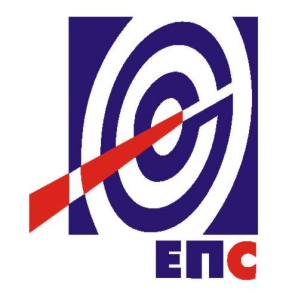 КОНКУРСНА ДОКУМЕНТАЦИЈАу oтвореном поступку за јавну набавку добара бр. ЈНО/1000/0638/2017Набавка возила                                                                                    К О М И С И Ј Аза спровођење ЈНО/1000/0638/2017                                                       формирана Решењем бр. 12.01.656554/4-17 oд 29.12.2017. године(заведено у ЈП ЕПС број 12.01. 10678/17-18 од 17.01.2018. године)Београд, јануар 2018. годинеНа основу члана 32 и 61. Закона о јавним набавкама („Сл. гласник РС” бр. 124/12, 14/15 и 68/15, у даљем тексту Закон),члана 2. Правилника о обавезним елементима конкурсне документације у поступцима јавних набавки и начину доказивања испуњености услова („Сл. гласник РС” бр. 86/15), Одлуке о покретању поступка јавне набавке број 12.01.656554/3-17 oд 29.12.2017. године и Решења о образовању комисије за јавну набавку број 12.01.656554/4-17 oд 29.12.2017. године припремљена је:КОНКУРСНА ДОКУМЕНТАЦИЈАу отвореном поступку за јавну набавку добара бр. ЈНО/1000/0638/2017НАБАВКА ВОЗИЛАСадржај конкурсне документације:Укупан број страна документације: 90ОПШТИ ПОДАЦИ О ЈАВНОЈ НАБАВЦИ2. ПОДАЦИ О ПРЕДМЕТУ ЈАВНЕ НАБАВКЕ2.1 Опис предмета јавне набавке, назив и ознака из општег речника  набавкеОпис предмета јавне набавке: Набавка добара - набавка возила Назив из општег речника набавке: путнички аутомобили, теренска возила и санитетска возилаОзнака из општег речника набавке: 34110000-1 - путнички аутомобили; 34113300-5 – и 34114121-3 - санитетска возила Детаљани подаци о предмету набавке наведени су у техничкој спецификацији (поглавље 3. Конкурсне документације)ТЕХНИЧКА СПЕЦИФИКАЦИЈА (Врста, техничке карактеристике, квалитет, количина и опис добара,техничка документација и планови, начин спровођења контроле и обезбеђивања гаранције квалитета, рок испоруке, место испоруке добара, гарантни рок, евентуалне додатне услуге и сл.)Техничка спецификација за набавку возилаПартија 1 – путничка возила ВОЗИЛО ТИП 1,  ДИЗЕЛ –   22 комада (Лимузина)Тип возила:         				путничко Облик каросерије: 				лимузинаВрста погонског горива:   			дизелГенерација мотора: 				Еуро 6, 4-цилиндрични Мењач:         					мануелни 5 –степениБрој врата:    					5 (пет)Боја каросерије:    				Металик боја по избору наручиоца                               Радна запремина мотора: 			од 1.550 ccm до 1.600 ccmСнага мотора: 				од 85 до 90 kwДужина возила.              			од 4.650 mm до 4.700 mm Висина возила 				од 1.450 mm до 1.470 mmШирина возила са ретровизорима		од 2.000 mm до 2.020 mmМеђуосовинско растојање:       		од 2.650 mm до 2.700 mmЗапремина пртљажника:          		мин.   580 lГодина производње возила:		не старија од 2017. годинеГарантни рок:           				мин. 48 месеци или мин.120.000 кмПротив корозије минимум 12 год.На боју и лак је минимум 3 годинеМинимална захтевана опрема:AIRBAG за возача,сувозача (сувозачев са деактивацијом)Предњи бочни AIRBAGВаздушне завесеESCKлима уређаjЕлектроподизачи предњих и задњих стакалаЕлектро подесиви, скопиви и грејани спољашњи ретровизори Централно закључавање са даљинском командомMaxi dot Контрола при вожњи у брдимахалогена светла са подесивим снопом светлости по висини и одвојеним LED предњим дневним светлимаПредња и задња светла за маглуДневна светла Comfort телефонирањеВозачево седиште подесиво по висини Предњи наслон за руку – Jumbo boxДиск кочнице позадиРадио апарат 4 звучникаИндикатор притиска у пнеуматицимаДељив и скопив наслон задњег седишта са наслоном за руку Подсетник сигурносног појасаТри наслона за главу позадиТонирана стакла Полица за наочареПредње и задње унутрашње осветљење подаПакет за пушаче (предња пепељара)Два светла за читање (напред и позади)Apple конекцијакожни волан подесив у две осе Кожна ручица мењачаКожна ручица ручне кочницеБраници у боји возилаСпољашњи ретровизори у боји возила Челичне фелне 16“, пнеуматици 205/55 R16Хром пакет у унутрашњости возилаРезервни точак – челична фелна са гумом пуних димензијаГумене патосницеКомплет прве помоћиСигурносни троугаоКомплет резервних сијалицаФлуоресцентни прслукСајла за вучуСет зимских гума (4 комада), без фелниСигурносни систем клинВОЗИЛО ТИП 2,  ДИЗЕЛ –   2 комада (Лимузина)Тип возила:         				путничко Облик каросерије: 				лимузинаВрста погонског горива:   			дизелГенерација мотора: 				Еуро 6, 4-цилиндричниМењач:         					аутоматски мин. 6 –степени 4х4Број врата:    					5 (пет)Боја каросерије:    				Металик боја по избору наручиоца                               Радна запремина мотора: 			од 1.950 ccm до 2.000 ccmСнага мотора: 				од 130 до 150 kw; Дужина возила.              			мин. 4.650 мм до 4.700 Ширина возила са ретровизорима 		од 2.000 mm до 2.020 mmВисина возила 				од 1.450 mm до 1.470 mmМеђуосовинско растојање			од 2.650 mm до 2.700 mmЗапремина пртљажника 			мин. 580 lГодина производње возила:		не старија од 2017. годинеГарантни рок:           				мин. 48 месеци или мин.120.000 кмПротив корозије минимум 12 год.На боју и лак је минимум 3 годинеМинимална захтевана опрема:AIRBAG за возача,сувозача (сувозачев са деактивацијом)Предњи бочни AIRBAGВаздушне завесеESCДвозонски клима уређај са електронском регулацијомЕлектроподизачи предњих и задњих стакалаЕлектро подесиви, скопиви и грејани спољашњи ретровизори са аутоматским затамњењемЦентрално закључавање са даљинском командомMaxi dot у бојиКонтрола при вожњи у брдимаLED светла са AFS функцијомТелескопски уређај за прање фароваПредња и задња светла за маглуЗадњи паркинг сензориCruise control – контрола путовањаAuto light assist – аутоматска контрола дугог светлаДневна светла са coming home функцијомComfort телефонирањеВозачево и сувозачево седиште подесиво по висини и лумбалноПредњи наслон за руку – Jumbo boxУнутрашњи  ретровизор са аутоматским затамњењемСензор за кишуАутоматско подешавање светлосног снопаДиск кочнице позадиРадио апарат 8 звучникаИндикатор притиска у пнеуматицимаДељив и скопив наслон задњег седишта са наслоном за рукуSun screen за задње стаклоПодсетник сигурносног појасаТри наслона за главу позадиТонирана стакла Полица за наочареПредње и задње унутрашње осветљење подаПакет за пушаче (предња пепељара)Два светла за читање (напред и позади)Apple конекцијаТрокраки спортски мултифункционални кожни волан за радио и телефон подесив у две осе Кожна ручица мењачаКожна ручица ручне кочницеСпољашњи ретровизори у боји возила Алуминијумске фелне 16“, пнеуматици 205/55 R16Хром пакетТекстилне патосницеРезервни точак са гумом пуних димензијаАлат за замену точкаКомплет прве помоћиСигурносни троугаоКомплет резервних сијалицаФлуоресцентни прслукСајла за вучуСет зимских гума (4 комада), без фелниСигурносни систем клинВОЗИЛО ТИП 3  	130 комада – (hatchback)Тип возила					путничкоОблик каросерије				са косим задњим деломВрста погонског горива			бензинБрој цилиндара				3, линијски попречно напредГенерација мотора				Еуро 6Тип мењача					мануелни 5+1Тип погона 					напредБрој врата					5Боја каросерије				МЕТАЛИК, боја по избору наручиоцаРадна запремина 				мотора	од 950 ccm до 1.000 ccmСнага мотора					од 55 kw до 60 kwДужина возила				од 3950 mm до 4.000 mmШирина возила са ретровизорима	од 1950 mm до 1970 mm Висина возила 				oд 1.450 mm до 1.470 mmМеђуосовинско растојање 		oд 2.450 mm до 2.500 mmГодина производње возила		не старија од 2017. годинеГарантни рок 				мин.48 месеци или мин.120.000кмПротив корозије минимум 12 годинаНа боју и лак минимум 3 годинеЗапремина пртљажника 			Минимум 310 lМинимална захтевана опрема возила	•	AIRBAG за возача и сувозача, сувозачев AIRBAG са деактивацијом•	ESC, ABS•	Старт/Стоп/систем•	Седиште возача подесиво по висини•	Подсетник сигурносног појаса•	Дневна светла•	Предња и задња светла за маглу•	Мануелни клима уређај•	Тонирана стакла•	Путни рачунар•	Електро подизачи стакала напред•	Централно закључавање/откључавање са даљинском командом•	Резервни точак са гумом  пуних димензија•	Алат за замену точка•	Задњи брисач•	Радио апарат•	АUX и USB прикључак•	Трокраки серво волан подесив у две осе•	Пластична ручица ручне кочнице•	Браници у боји возила•	Хром пакет•	Челичне фелне 14 ʺ, са пнеуматицима 175/70 R14•	Електро подесиви спољашњи ретровизори у боји возила,  са грејачима•	Индикатор притиска у пнеуматицима•	Три наслона за главу позади•	Три сигурносна појаса позади•	Предњи сигурносни појасеви подесиви у три тачке•	Четири звучника•	Добош кочнице позади•	Халогени фарови•	Склопива и недељива задња клупа•	Дељив наслон задњег седишта•	Осветљена полица за одлагање испред сувозача•	Полица за наочаре•	Предња пепељара•	Комплет прве помоћи•	Сигурносни троугао•	Комплет резервних сијалица•	Флуоресцентни прслук•	Сајла за вучу•	Гумене патоснице•	Сет зимских гума (4 комада), без фелни•	Сигурносни систем клинВОЗИЛО ТИП 4 	27 комада Тип возила					путничкоОблик каросерије				са косим задњим деломВрста погонског горива			бензинБрој цилиндара				3, линијски попречно напредГенерација мотора				Еуро 6Тип мењача					мануелни 5+1Тип погона 					напредБрој врата					5Боја каросерије				МЕТАЛИК, боја по избору наручиоцаРадна запремина мотора			од 950 ccm до 1.000 ccmСнага мотора					од 70 kw до 75 kwШирина возила са ретровизорима		oд 1.900 mm до 1950 mmДужина возила				oд 4.450 mm до 4.500 mm Висина возила				oд 1.450 mm до 1.470 mmМеђуосовинско растојање			oд 2.600 mm до 2.650 mmЗапремина пртљажника 			Минимум 550 lГодина производње возила			не старија од 2017. годинеГарантни рок 					мин.48 месеци или мин.120.000 кmПротив корозије минимум 12 годинаНа боју и лак минимум 3 годинеМинимална захтевана опрема возила	•	AIRBAG за возача и сувозача, сувозачев AIRBAG са деактивацијом•	Предњи бочни AIRBAG-ови•	ESC•	Старт/Стоп/систем•	Седиште возача подесиво по висини•	Подсетник сигурносног појаса возача•	Дневна светла•	Предња светла за маглу•	Клима уређај•	Тонирана стакла•	Путни рачунар•	Електро подизачи стакала напред•	Централно закључавање/откључавање са даљинском командом•	Резервни точак са гумом  пуних димензија•	Алат за замену точка•	Радио апарат са 4 звучника•	АUX и USB прикључак•	Трокраки серво волан подесив у две осе•	Пластична ручица ручне кочнице•	Браници у боји возила•	Челичне фелне 14 ʺ, са пнеуматицима 175/70 R14•	Електро подесиви спољашњи ретровизори у боји возила,  са грејачима•	Три наслона за главу позади•	Три сигурносна појаса позади•	Предњи сигурносни појасеви подесиви у три тачке са ел. затезачима•	Диск кочнице позади•	Недељива задња клупа•	Дељив наслон задњег седишта•	Пакет за пушаче (пепељара)•	Комплет прве помоћи•	Сигурносни троугао•	Комплет резервних сијалица•	Флуоресцентни прслук•	Сајла за вучу•	Гумене патоснице•	Сет зимских гума (4 комада), без фелни•	Сигурносни систем клинВОЗИЛО ТИП 5,  БЕНЗИН	47 комада Тип возила				Путничко-теренскоТежина празног возила		од 1200 kg до 1250 kgВрста погонског горива		бензин, мин. 95 октанаГенерација мотора			Еуро 6Мењач				Мануелни 5 –степениРедукција				Двостепени редуктор са командом блокаде диференцијалаПогон					Стални погон на сва 4 точкаБрој врата				2 врата са стране+врата пртљажникаБрој цилиндара			4Број вентила по цилиндру		2Боја каросерије			Металик боја по избору наручиоцаРадна запремина мотора		од 1.650 ccm до 1.700 ccmСнага мотора				од 60 до 65 kwДужина возила			од 3700 mm до 3800 mmШирина возила 			од 1650 mm до 1700 mmПредње вешање			Независно, опружно на попречним полугама са хидрауличним амортизерима, са стабилизационом полугомЗадње вешање			Зависно,полужно опружно са хидрауличним телескопским амортизеримаПредњи мост				са сталним погоном од редуктораЗадњи мост 				са крутом задњом осовинмРадијус окретања			од 5 m до 5,5 mУправљачки механизам		Хидраулични серво воланЗапремина пртљажника		мин.   265 лит.Година производње возила		Мне старија од 2018. годинеГарантни рок				мин. 24 месеца или мин. 35.000 кмПротив корозије минимум 12 год.На боју и лак је минимум 3 годинеМинимална захтевана опрема:•	ABS+BAS (помоћ при наглом кочењу)•	Алуминијумски наплатци•	Грејана предња седишта•	Електроподесиви спољни ретровизпри са грејачима•	Електрични подизачи стакала врата•	Предњи и задњи браници у боји каросерије•	Гуме 185/75R16•	Дневна светла са аутоматским укључењем-укључују се стартовањем мотора•	Инструмент табла са функцијом путног рачунара (показује тачно време, спољну температуру, напон акумулатора, напон пуњења акумулатора, интерну и укупну километражу)•	Тонирана стакла•	Блокада мотора против крађе•	Светла за маглу•	Допунско стоп светло•	Подешавање висине фарова•	Подсетник сигурносног појаса за возача•	Обарање наслона задњег седишта •	Резервни точак у пуној димензији•	Хидраулични серво волан•	Алат за замену точка•	Комплет прве помоћи•	Сигурносни троугао•	Комплет резервних сијалица•	Флуоресцентни прслук•	Сајла за вучу•	Гумене патоснице•	Клима уређај•	Редовно о0државање у гарантном року (сервиси на 2.500 км, на 10.000 км, на 20.000 км и на 30.000 км)ВОЗИЛО ТИП 6 –   2 комада Димензије:Међуосовинско растојање					од 4.050 mm до 4.150 mmУкупна дужина						од 7.200 mm до 7.250 mmПредњи препуст						од 1.000 mm до 1.050 mmЗадњи препуст						од 2.100 mm до 2.150 mmМаксимална ширина					од 2.000 mm до 2.050 mmВисина возила						од 2.900 mm до 2.950 mmПредњи распон						од 1.700 mm до 1.750 mmЗадњи распон						од 1.500 mm до 1.550 mmГарантни рок:		         	  		мин. 24 месеци или мин.200.000 кмГодина производње				Не старија од 2018. год.Мењач							Мануелни, мин. 6+1 брзинаШасија						Камионска „C“ профила, мин. дебљине 4 Број седишта 							18+2+1Бочна врата (mm):Ширина отварања							oд 1250 дo 1300Висина отварања							од 1800 до 1850Задња врата (mm):Ширина отварања							од 1500 до 1550Висина отварања							од 1950 до 2050Димензије товарног простора(mm):Дужина									од 4650 до 4700Ширина								од 1700 до 1750Унутрашња висина							од 2100 до 2150Мотор:Запремина мотора							од 2.950cm3 до 3.000cm3Снага мотора								oд 100 до 110 kWГенерација мотора							Еуро 6, турбо дизелМинимална захтевана опрема:Пнеуматици 195/75 R16Резервоар 100 литараДиск кочнице на свим точковимаЕлектрични подизачи стаклаОтварање задњих врата под углом од 270 °Дигитални тахографСва седишта са наслонима за главуВозачево седиште хидрауличко, подесиво по висини и нагибуСпољни ретровизор са широкоугаоним објективомКров у боји возилаБочна и задња врата у пуној висини товарног простораСерво воланТонирана стаклаВисински подесиви фаровиПодметачи за точковеРадио апаратЛеви ауспухЗавесице на предњим и задњим точковимаИмобилајзер и кодирани кључПредња алка за вучуРезервни точакСветла за маглуПакет за пушачаЦентрално закључавање са даљинским ВебастоПОд обложен водоотпорном блажујком 10-18 ммТоплотна и звучна изолација путничког простораПод прекривен неклизајућим подолитом отпорним на хабање, усклађен са унутрашњим ентеријеромУнутрашње тапацирање са вештачком кожом и меблом18 ком седишта – туристичка, фиксна, анти вандал пластика позади, рукохват са стране коридора, појасеви у 2 и 3 тачкеФиксни ногостоп на бочним клизним вратимаРукохват на вратимаПанорамска стакла-једнослојнаПлафонске лампе са ноћним светлом – минимум 2 комСтаклени шибер као излаз у случају опасностиРадијатор за загревање, 2 m дугачак, са вентилаторомКлима јединица 10 kWПостављање галерија за ручни пртљагИнтегрисане лампе у галеријама са дифузорима за ваздух и звучницима изнад сваког путничког седиштаАлуминијумски диодни профили на тунелима бочноСет зимских гумаСигурносни систем клинОбавезна опрема по Закону о безбедности саобраћаја Републике Србије (ПП апарат, прва помоћ, комплет резервних сијалица, сајла за вучу, сигурносни троугао, флуоресцентни прслук)ВОЗИЛО ТИП 7 –   1 комадНОВО ПУТНИЧКО  ВОЗИЛО,  ДИЗЕЛ     		 1 (један) комадТип возила:                                                                   путничко Облик каросерије:                                                        лимузинаВрста погонског горива:                                               дизелГенерација мотора:                                                      Еуро 6Мењач:                                                                          аутоматски 7 – степени Погон:                                                                            4x4Број врата:                                                                    5 (пет)Број седишта:                                                               5 (пет)Боја каросерије:                                                           Металик по избору                               Радна запремина мотора:                                           од 1.950 ccm до 2.000 ccmСнага мотора:                                                              од 140 до 145 kwДужина возила.                                                            од. 4.850 mm до 4.900 mmМеђуосовинско растојање:                                         од 2.800 mm до 2.850 mЗапремина пртљажника:                                             мин.   600 лит.Година производње:                                                    не старија од 2018.Гарантни рок:                                                мин. 48 месеци или минимум 100.000 кm.Минимална захтевана опрема:AIRBAG за возача,сувозача,Предњи бочни AIRBAGAIRBAG за колена возачаВаздушне завесеСедишта – перфорирана кожа, предња вентилирајућа седиштаЕлектоподесиво седиште за возача и сувозача са лумбалном подршком,седиште возача са меморијомESP, ABSПодсетник сигурносног појаса за возачаПутни рачунарКонтрола при вожњи у брдимаПредња светла за маглу Индикатор притска у  гумамаСтарт/Стоп системТемпомат адаптивниКоманде на волану за путни рачунар, телефон, DSGТроозонски клима уређај  - климатроник са контролним панелом позадиБи хенон фарови са уређајем за прањеГрејачи предњих седиштаПредњи и задњи паркинг сензориСензор за кишуУнутрашњни  ретровизор са аутоматским затамњењемСпољашњи ретровизори електроподесиви са меморијом и грејачима,склопивиНавигациони уређај – фабричкиАлуминијумске фелне 18“ са летњим гумамаСет зимских гума – 4 комада / 235/45/ R 18 Гумене патосницеКомплет прве помоћиСигурносни троугаоКомплет резервних сијалицаФлуоресцентни прслукСајла за вучуРок испоруке за сва возила из партије 1: до 120 дана од дана ступања уговора на снагуДатум 				                                      Понуђач________________________                  М.П.	              _____________________                                      Партија 2–путничко-теренска возилаВОЗИЛО ТИП 1,  ДИЗЕЛ –   25 комада Врста возила:         			путничко-теренскоВрста погонског горива:   		еуро дизелГенерација мотора: 			Еуро 6, 4-цилиндрични Мењач:         				мануелни 6+1Тип погона:				4х4Број врата:    				5 (пет)Број седишта:			5 (пет)Боја каросерије:    			неметалик бела                               Радна запремина мотора: 		максимално 1500 ccm3Снага мотора: 			минимално 75 kwДужина возила.              		максимално 4400 mmЗапремина пртљажника		минимално 400 dm3Година производње возила:	не старија од 2018. годинеГарантни рок:           			мин. 36 месеци или мин.100.000 км на мотор и мењачНа каросерију минимум 6 год.На боју и лак минимум 2 годинеМинимална захтевана опрема:Три наслона за главу позадиПредњи ваздушни јастуци за возача и сувозача Предњи бочни ваздушни јастуци за заштиту главе и грудног кошаНаслони за главу напред подесиви по висини Серво управљачСистем против блокирања точкова (ABS)Систем за помоћ при наглом кочењу (AFU)Систем за контролу стабилности возила (ESP)Систем против проклизавања погонских точкова (ASR) Систем за помоћ при кретању на узбрдици (HSA)Систем за помоћ при вожњи низбрдо (HDC)Систем Старт&СтопИндикатор притиска у пнеуматицимаИндикатор промене брзинеКодирана блокада паљењаECOФункција штедљиве вожњеСамозакључавање возила у вожњиГрејање задњег стакла са брисачемОсветљен пртљажни просторРучни клима уређајLED дневна светла са аутоматским паљењемЧелични наплатциУздужни кровни носачиSUVзаштитна облога доњег дела предњег и задњег браника12 V утичницаПреклопива задња клупа дељива у односу 1/3-2/3Возачево седиште, сигурносни појасеви и управљач подесив по висиниЕлектрични подизачи предњих стакалаДаљинско централно закључавањеФабрички радио CD, MP3, AUX, Bluetooth i USB са командама на управљачуРезервни точак нормалних димензија, дизалица и кључ за точковеСет зимских гума (4 гуме)Гумене патосницеУградња лавље шапеРедовно одржавање у гарантном року до 100.000 км или 3 године, у зависности шта пре наступи, по динамици утврђеној у сервисној књижици одржавања возилаОбавезна опрема по Закону о безбедности саобраћаја Републике Србије (ПП апарат, прва помоћ, комплет резервних сијалица, сајла за вучу, сигурносни троугао, флуоресцентни прслук)ВОЗИЛО ТИП 2,  ДИЗЕЛ –   12 комада Врста возила:         			теретно Врста погонског горива:   		дизелГенерација мотора: 			Еуро 6, 4-цилиндрични Мењач:         				мануелни 5+1Тип погона:				предњиБрој врата:    				5 (пет)Број седишта:			5 (пет)Боја каросерије:    			неметалик бела                               Радна запремина мотора: 		максимално 1500 ccmСнага мотора: 			максимално 68 kwДужина возила.              		Максимално 4400 mmМеђуосовински размак		минимално 2800 mmКорисна носивост			минимално 700 kg Година производње возила:	не старија од 2017. годинеГарантни рок:           			мин. 36 месеци или мин.100.000 км на мотор и мењачНа каросерију минимум 6 год.На боју и лак минимум 2 годинеМинимална захтевана опрема:Наслони за главу на свим седиштимаПредњи бочни ваздушни јастуци за заштиту главе и грудног кошаВаздушни јастуци за возача и сувозачаМогућност искључивања ваздушног јастука сувозачаСерво управљачСистем против блокирања точкова (ABS)Систем за помоћ при наглом кочењу (AFU)Систем за контролу стабилности возила (ESP)Систем против проклизавања погонских точкова (ASR) Систем за помоћ при кретању на узбрдици (HSA)Индикатор притиска у пнеуматицимаИндикатор промене брзинеДневна светлаЕлектрични подизачи предњих стакалаИмпулсно подизање возачевог стаклаЕлектрично подесива спољашња огледалаПластична облога пртљажног простораЗастакљена асиметрична задња вратаДесна застакљена клизна бочна вратаЛева застакљена клизна бочна вратаОтворена преграда изнад ветробранаДаљинско централно закључавањеГрејање задњег стакла са брисачемПокривач пртљажног простораОсветљен пртљажни простор12 V утичницаКлима уређај + филтер против прашинеВозачево седиште и управљач подесиви по висиниПредња светла за маглуУздужни кровни носачиПутни рачунарФабрички радио CD, MP3, AUX, Bluetooth i USB са командама на управљачуПрегрдна мрежа са лименим делом до пода, којим се одваја путнички део возила од теретног дела возилаРезервни точак нормалних димензија, дизалица и кључ за точковеСет зимских гума (4 гуме)Гумене патосницеУградња лавље шапеРедовно одржавање у гарантном року до 100.000 км или 3 године, у зависности шта пре наступи, по динамици утврђеној у сервисној књижици одржавања возилаОбавезна опрема по Закону о безбедности саобраћаја Републике Србије (ПП апарат, прва помоћ, комплет резервних сијалица, сајла за вучу, сигурносни троугао, флуоресцентни прслук)ВОЗИЛО ТИП 3,  ДИЗЕЛ –   2 комада Врста возила:         			теретно Врста погонског горива:   		дизелГенерација мотора: 			Еуро 6, 4-цилиндрични Мењач:         				мануелни 5+1Тип погона:				предњиБрој врата:    				4 (четири) Број седишта:			2 (два)Боја каросерије:    			неметалик бела                               Радна запремина мотора: 		од 1400 до 1500 ccm3Снага мотора: 			максимално 55 kwДужина возила.              		максимално 4400 mmМеђуосовински размак		минимално 2800 mmКорисна носивост			минимално 700 kg Запремина товарног простора	минимално 3 m3Година производње возила:	не старија од 2017. годинеГарантни рок:           			мин.36 месеци или мин.100.000 км на мотор и мењачНа каросерију минимум 6 год.На боју и лак минимум 2 годинеМинимална захтевана опрема:Десна лимена клизна вратаЛимена асиметрична задња врата са отварањем 180 ° Ваздушни јастук за возача Серво управљачСистем против блокирања точкова (ABS)Систем за помоћ при наглом кочењу (AFU)Систем за контролу стабилности возила (ESP)Систем против проклизавања погонских точкова (ASR) Систем за помоћ при кретању на узбрдици (HSA)Систем Старт&СтопИндикатор притиска у пнеуматицимаИндикатор промене брзинеДневна светлаПростор за одлагање изнад возача и сувозачаПреградни зид са прозоромЕлектрични подизачи предњих стакалаЕлектрично подесива спољашња огледалаДаљинско централно закључавањеКлима уређај + филтер против прашинеФабрички радио CD, MP3, AUX, Bluetooth i USB са командама на управљачуПластична облога у товарном просторуРезервни точак нормалних димензијаДизалицаКључ за точковеСет зимских гума (4 гуме)Гумене патосницеУградња лавље шапеРедовно одржавање у гарантном року до 100.000 км или 3 године, у зависности шта пре наступи, по динамици утврђеној у сервисној књижици одржавања возилаОбавезна опрема по Закону о безбедности саобраћаја Републике Србије (ПП апарат, прва помоћ, комплет резервних сијалица, сајла за вучу, сигурносни троугао, флуоресцентни прслук)Рок испоруке за сва возила из партије 2: до 150 дана од дана ступања уговора на снагуДатум 				                                      Понуђач________________________                  М.П.	              _____________________Партија 3–путничка возила за превоз минимум 6 путника Возило тип 1 – 5 комадаВозило тип 2 – 1 комадВозило тип 3 – 4 комадаРок испоруке за сва возила из партије 3: до 60 дана од дана ступања уговора на снагу.Датум 				                                      Понуђач________________________                  М.П.	              _____________________Партија  IV- наменско возило – санитет - 1 комад Врста возила:         				амбулантноВрста погонског горива:   			еуро дизелГенерација мотора: 				Еуро 6Мењач:         					мануелни 6+1Тип погона:					предњиБрој врата:    					4 (четири)Број седишта у кабини:			3 (три)Број седишта у болесничком простору: 	2 (два)Боја каросерије:    				неметалик бела                               Радна запремина мотора: 			максимално 1600 ccm3Снага мотора: 				минимално 90 kwДужина возила.              			максимално 5400 mmВисина возила:				максимално 2500 mmУнутрашње димензије возила пре опремања болесничког простора 	(дужина/ширина/висина)			минимално 2800/1600/1800 mmГодина производње возила:			не старија од 2017. годинеГарантни рок:           		мин. 2 године на мотор без ограничења километражеНа каросерију минимум 12 год.На боју и лак минимум 3 годинеМинимална захтевана опрема:Ваздушни јастук за возача Тритачковни сигурносни појасевиТреће кочионо светлоСистем против блокирања точкова (ABS)Систем за контролу стабилности возила (ESP)Систем против проклизавања погонских точкова (ASR) Систем за помоћ при кретању на узбрдици (HSA)Extended GripКључ са три прекидачаИндикатор промене брзинеКлима уређај + филтер против прашинеДневна светлаЕлектро подесива и грејна спољашња огледалаВаријабилни серво управљач, подесив по висини и дубиниТонирана стаклаВозачево седиште са наслоном за руку, подесиво по висини, дужини, нагибуЦентрално закључавање врата са даљинским управљањемБрзинометарСелективна каталитична редукција (АD BLUE)Застакљена десна бочна клизна врата са шибер прозоромЗастакљена двокрилна задња врата са отварањем 180 °Украсни поклопци наплаткаЧелични наплатциЕлектрични подизачи предњих стакала –возачево импулсноФабрички радио CD, MP3, AUX, Bluetooth i USB са командама на управљачуРезервни точак нормалних димензија, дизалица и кључ за точковеСет зимских гума (4 гуме)Гумене патосницеУградња лавље шапеРедовно одржавање у гарантном року до 2 године, по динамици утврђеној у сервисној књижици одржавања возилаОбавезна опрема по Закону о безбедности саобраћаја Републике Србије (ПП апарат, прва помоћ, комплет резервних сијалица, сајла за вучу, сигурносни троугао, флуоресцентни прслук)Обележавање возила се врши рефлектујућом фолијом са графичким симболима и исписивањем корисника на вратима. Стакла на болесничком простору су затамљена фолијом.ЕCE R65 сертификована светлосна конзола ширине мин 1400mm са две светлосне групе.Електронска хорна са завијајућим тоном, мин 12V 100W, 300mA/7,8A. Dva ECE R65 сертификована плава блинкера напред у бранику.Унутрашњост болесничког простора треба да буде комплетно обложена полиестерским оплатама са комбинацијом АBS пластике.На левој страни возила се уграђује орман целом висином прилагођен додатној опреми типа:дефибрилатор, аспиратор, респиратор, удлаге, торбе и ситан санитетски материјал. Орман је фиксиран преко челичних ојачања која служе за сигурну фиксацију свих додатних уређаја који се фиксирају на њему.Плафон возила израђен од полиестера. Треба да поседује канале за равномерно расхлађивање простора, 2 прохромска рукохвата целом дужином фиксираних на ојачања, као и инфузиони бокс за две боце.Преграда возачког и болничког простора са шибер стаклом за говорну комуникацију. Са болесничке стране глатки полиестер са лекарским седиштем. Са стране возачког простор аутотапацир.Под возила израђен на ојачаној тврдој подлози (водоотпорном шперу) пресвучен висококвалитетним подолитом бочно уоквиреним холкером и испустом за отицањем воде приликом прања. Под возила антистатик са противклизним слојем киселоотпоран и антибактеријски.Клизна бочна и задња врата пресвучена полиестерским оплатама са изолацијом, а на стаклима фолије које пружају једносмерну видљивост.Цео ентеријер болесничког простора се израђује тако да сви спојеви буду заливени и делују као јединствена компакта целина, а у случају потребе се могу лако демонтирати. Дизајн ентеријера беле боје и све оплате са термо звучном изолацијом без хладних мостова.Инсталација водова 12V посебно изведена са акумулатора независно од стандардне инсталације возила, сва инсталација проведена кроз фиксирана панцир црева. Сваки прикључак и потрошач поред главног осигурача обезбеђен посебним осигурачем лако доступним на командној табли. На орману уграђене 3 утичнице за напајање 12V, (напајање за ЕКГ, мониторинг или дефибрилатор).Кровни двосмерни вентилатор снаге мин 40W са протоком мин. 450 mᵌ/h.Грејање и климатизација болесничког простора је независно и укључује се на командној табли у болесничком простору. Грејач треба да буде постављен тако да не омета манипулацију пацијента и пратиоца као и опреме и да не умањује користан простор. Емисиона температура са грејача не сме да превазилази 80° C. Климатизација болесничког простора, или поседбним клима уређајем, или надоградњом основног клима уређаја.У полиестерској плафоњери усађена циљана независна светла у зони изнад носила што омогућује циљано осветљење комплетног тела пацијента. Целом дужином возила уграђена неонска или ЛЕД расвета. Сва светла се укључују независно са командне табле у болесничком простору.Једно седиште за пратиоца иза главе пацијента у болесничком простору. Једно анатомско седиште са руконаслоному правцу вожње. Укупан број седишта у болесничком делу2 (два).Светлећи рукохвати. Рукохвати на бочним и задњим вратима дужине од мин 1m који у себи садрже ЛЕД осветљење тако да је само тело рукохвата просветљено за лако уочавање у мраку.Додатна опрема. ПП апарат, канта за отпатке..МЕДИЦИНСКА ОПРЕМАКисеоночка инсталацијаДве носеће конструкције са фиксатором кисеончке боце у 10л у левом боксу Кисеоничка боца 10л- 1ком.Развод кисеоника са умањивачем притиска, протокметром и овлаживачем и утичницом.Аутоматско санитетско склопиво дводелно носилоРасклопиво носило са точковима са одговарајућим појасевима, са могућношћу блокирања носила у лежишту,носило се састоји од одвојивог лаког алуминијумског носила које се фиксира на колица са склопивим ногама, носило треба да поседује ручице за ношење, дужина носила мин. 1900 mm, ширина носила мин. 500 mm, могућност подешавања наслона до 65 степени, носивост мин. 160 кг, душек пресвучен материјалом који се лако пере и дезинфикује.Санцове крагне- 2 сета за децу и одраслеМерач притиска зидни од чврстог кућишта са великим бројчаником мин пречник 130 mmСпинална даскаИзрађена од пресованог полиетилена. Компатибилна са X зрацима. Димензије спиналне даске мин ( D x Š x V) 180 x 40 x 5 cm. Тежина мах 7 кг. Носивост мин 160кг.Дефибрилатор бифазични, портабилни Минималне техничке карактеристике:Портабилни бифазични дефибрилатор за екстерну дефибрилацију, синхронизовану кардиоверзију и АЕД , са ручком за ношење.ТФТ ЛЦД дисплеј у боји, дијагонале мин. 6.5ʹʹ са могућношћу приказа мин. 4 кривуље и 6 нумеричких параметара; Апарат треба да поседује две величине папучица за ектерну дефибрацију: за одрасле и за децу;Папучице треба да имају уграђено дугме за пуњење и пражњење енергије, као и светлосни индикатор квалитета контакта са кожом пацијента у три или више нивоа;Могућност рада на батерију, капацитет минимум 100 шокова са енергијом дефибрилације од 270 Јили минимум 3 сата континуираног мониторинга;Време пуњења батерије: максимално 3 сата, при мрежном напајању; Избор нивоа енергије дефибрилације: од 2 до 270Ј или више, бифазично;Брзина пуњења од 0 до 200Ј; Максимално 4 секунде, при батеријском и при мрежном напајању; Брз опоравак базне линије ЕКГ а након дефибрилације: максимално 3 секунде;Аутоматско интерно пражњење енергије након истека одређеног временског периода;Свакодневно аутоматско тестирање батерије и целог апарата уз меморисање извештаја;Светлосни индикатор резултата тестирања( исправно/ неисправно) на предњој страни апарата;Визуелна и звучна индикација напуњености енергије;Аутоматска детекција, са звучним и визуелним алармима;Могућност надоградње за мониторинг SpO2 и EtCO2 ( интубирано и неинтубирано); Подешавање горњих и доњих граница аларма за HR, SpO2, PR, EtCO2, RR и апинеа време; Аутоматска детекција сигнала пејсинга;Аутоматска детекција R зупца током синхронизоване кардиоверзије; Интегрисани 2 канални термички принтер;Меморисање аритмија, тренд 1 24h, нумеричких вредности и штампање одговарајућих извештаја;Аутоматско штампање извештаја о дефибрилацији,уз могућност меморисања и накнадног штампања; Уграђен визуелни водич са упуствима за поступање у случају појаве аларма; Ниво заштите IP44 или бољи; Могућност надградње папучицама за унутрашњу дефибрилацију;Потребан прибор:ЕКГ кабл са 3 вода, 1 комТермални папир, 10 комАкумулаторска батерија, 1 комУпутство за употребу, 1 комТРАНСПОРТНИ РЕСПИРАТОР СА БОЦОМТранспортни респиратор, са батеријским напајањемМикропроцесорски контролисанВентилациони мод: КонтролисаниВолумен минимум: 2-20 lit/minФреквенција минимум: 5-30 bpmКонцентрација О2: 60 или 100%Аутономија рада мин 2hНапон напајања: 12V Тежина комплет мах: 12kgБоца за кисеоник од 2 литра са умањивачем притискаСет силиконских маски, ребрасто црево, PEP заштитни вентилОстали услови:Регистрациони лист о извршеном техничком прегледу.Доставити решења ALIMS-а за медицинску опрему.Приликом испоруке возила доставити Уверење агенције за безбедност саобраћаја о пренамени возила у амбулантно возило.Пренамена возила мора бити извшена у складу са законском регулативом РС.Рок испоруке за возило из партије 4: до 150 дана од дана ступања уговора на снагу.Датум 				                                      Понуђач________________________                  М.П.	              _____________________НАПОМЕНА: Понуђач је дужан да уз понуду, за сваку партију у којој учествује, достави попуњену табелу, као и потписану и печатом оверену техничку спецификацију понуђених добара, којом доказује испуњеност техничких захтева наручиоца.Рок испоруке добараРок испоруке за сва возила из партије 1: до 120 дана од дана ступања уговора на снагуРок испоруке за сва возила из партије 2: до 150 дана од дана ступања уговора на снагуРок испоруке за сва возила из партије 3: до 60 дана од дана ступања уговора на снагуРок испоруке за партију 4: до 150 дана од дана ступања уговора на снагу3.2.  Место испоруке добараПримопредаја возила обавиће се у пословном простору - локацији продавца.Квалитативни и квантитативни пријемПримопредаја предметних добара и припадајуће документације, укључујући и обавезну опрему, ће се обавити код понуђача и уколико је успешна, то ће се констатовати потписивањем Записника о примопредаји возила – без примедби.Примопредаја возила се заказује најмање 2 (словима: два) дана пре планираног датума.Приликом примопредаје возила понуђач доставља наручиоцу документацију потребну за регистрацију возила, укључујући и доказ о обављеном техничком прегледу возила.Понуђач приликом примопредаје возила наручиоцу, поред документације потребне за регистрацију возила, доставља:упутство за руковање и одржавање на српском језику,сервисне књижице за возила.Гарантни рокГарантни рок за све типове возила је наведен у техничкој спецификацији.Изабрани Понуђач је дужан да о свом трошку отклони све недостатке у току трајања гарантног рока.3.5. Обавезе понуђача у гарантном рокуУ гарантном периоду гаранција подразумева поправку или замену делова/склопова оригиналним или замену комплетних возила и то све о трошку понуђача, уколико се наручилац придржавао упутства у вези са коришћењем и одржавањем/сервисирањем возила.Периодични сервиси у гарантном периоду се обављају о трошку наручиоца, али искључиво код овлашћеног сервисера наведеног у понуди (овлашћених сервисера наведених у понуди).Уколико је овлашћени сервис наведен у понуди удаљен више од 50 км од седишта наручиоца, понуђач је дужан да обезбеди и плати превоз возила (шлеповање) до понуђеног сервиса (сервиса наведеног у понуди).У гарантном периоду одазив на евентуалне интервенције или поправке не може бити дужи од 1 (словима: једног) дана од позива наручиоца.Резервни делови за возила морају бити обезбеђени у периоду од најмање 5(словима:пет) година од дана истека гарантног периода. УСЛОВИ ЗА УЧЕШЋЕ У ПОСТУПКУ ЈАВНЕ НАБАВКЕ ИЗ ЧЛ. 75. И 76. ЗАКОНА О ЈАВНИМ НАБАВКАМА И УПУТСТВО КАКО СЕ ДОКАЗУЈЕ ИСПУЊЕНОСТ ТИХ УСЛОВАПонуда понуђача који не докаже да испуњава наведене обавезне и додатне услове из тачака 1. до 6. овог обрасца, биће одбијена као неприхватљива.1. Сваки подизвођач мора да испуњава услове из члана 75. став 1. тачка 1), 2) и 4) Закона, што доказује достављањем доказа наведених у овом одељку. Услове у вези са капацитетима из члана 76. Закона, понуђач испуњава самостално без обзира на ангажовање подизвођача.2. Сваки понуђач из групе понуђача  која подноси заједничку понуду мора да испуњава услове из члана 75. став 1. тачка 1), 2) и 4) Закона, што доказује достављањем доказа наведених у овом одељку. Услове у вези са капацитетима из члана 76. Закона понуђачи из групе испуњавају заједно, на основу достављених доказа у складу са овим одељком конкурсне документације.3. Докази о испуњености услова из члана 77. Закона могу се достављати у неовереним копијама. Наручилац може пре доношења одлуке о додели уговора, захтевати од понуђача, чија је понуда на основу извештаја комисије за јавну набавку оцењена као најповољнија да достави на увид оригинал или оверену копију свих или појединих доказа.Ако понуђач у остављеном, примереном року који не може бити краћи од пет дана, не достави на увид оригинал или оверену копију тражених доказа, наручилац ће његову понуду одбити као неприхватљиву.4. Лице уписано у Регистар понуђача није дужно да приликом подношења понуде доказује испуњеност обавезних услова за учешће у поступку јавне набавке, односно Наручилац не може одбити као неприхватљиву, понуду зато што не садржи доказ одређен Законом или Конкурсном документацијом, ако је понуђач, навео у понуди интернет страницу на којој су тражени подаци јавно доступни. У том случају понуђач може, да у Изјави (пожељно на меморандуму, која мора бити потписана и оверена), да наведе да је уписан у Регистар понуђача. Уз наведену Изјаву, понуђач може да достави и фотокопију Решења о упису понуђача у Регистар понуђача.  На основу члана 79. став 5. Закона понуђач није дужан да доставља следеће доказе који су јавно доступни на интернет страницама надлежних органа, и то:1)извод из регистра надлежног органа:-извод из регистра АПР: www.apr.gov.rs2)докази из члана 75. став 1. тачка 1) ,2) и 4) Закона-регистар понуђача: www.apr.gov.rs5. Уколико је доказ о испуњености услова електронски документ, понуђач доставља копију електронског документа у писаном облику, у складу са законом којим се уређује електронски документ.6. Ако понуђач има седиште у другој држави, наручилац може да провери да ли су документи којима понуђач доказује испуњеност тражених услова издати од стране надлежних органа те државе.7. Ако понуђач није могао да прибави тражена документа у року за подношење понуде, због тога што она до тренутка подношења понуде нису могла бити издата по прописима државе у којој понуђач има седиште и уколико уз понуду приложи одговарајући доказ за то, наручилац ће дозволити понуђачу да накнадно достави тражена документа у примереном року.8. Ако се у држави у којој понуђач има седиште не издају докази из члана 77. став 1. Закона, понуђач може, уместо доказа, приложити своју писану изјаву, дату под кривичном и материјалном одговорношћу оверену пред судским или управним органом, јавним бележником или другим надлежним органом те државе9. Понуђач је дужан да без одлагања, а најкасније у року од пет дана од дана настанка промене у било којем од података које доказује, о тој промени писмено обавести наручиоца и да је документује на прописани начин.5. КРИТЕРИЈУМ ЗА ДОДЕЛУ УГОВОРАИзбор најповољније понуде ће се извршити применом критеријума „Најнижа понуђена цена“.5.1. Резервни критеријумУколико две или више понуда имају исту најнижу понуђену цену, као најповољнија биће изабрана понуда оног понуђача који је понудио дужи гарантни рок. У случају истог понуђеног гарантног рока, као најповољнија биће изабрана понуда оног понуђача који је понудио краћи рок испоруке.Уколико ни после примене резервних критеријума не буде могуће изабрати најповољнију понуду, најповољнија понуда биће изабрана путем жреба.Извлачење путем жреба Наручилац ће извршити јавно, у присуству понуђача који имају исту најнижу понуђену цену. На посебним папирима који су исте величине и боје аручилац ће исписати називе Понуђача, те папире ставити у кутију, одакле ће председник Комисије извући само један папир. понуђачу чији назив буде на извученом папиру биће додељен уговор о јавној набавци.  УПУТСТВО ПОНУЂАЧИМА КАКО ДА САЧИНЕ ПОНУДУКонкурсна документација садржи Упутство понуђачима како да сачине понуду и потребне податке о захтевима Наручиоца у погледу садржине понуде, као и услове под којима се спроводи поступак избора најповољније понуде у поступку јавне набавке.Понуђач мора да испуњава све услове одређене Законом о јавним набавкама (у даљем тексту: Закон) и конкурсном документацијом. Понуда се припрема и доставља на основу позива, у складу са конкурсном документацијом, у супротном, понуда се одбија као неприхватљива.Језик на којем понуда мора бити састављенаНаручилац је припремио конкурсну документацију на српском језику и водиће поступак јавне набавке на српском језику. Понуда са свим прилозима мора бити сачињена на српском језику.Прилози који чине саставни део понуде, достављају се на српском језику. Уколико је неки прилог (доказ или документ) на страном језику, он мора бити преведен на српски језик и оверен од стране овлашћеног преводиоца, у супротном ће понуда бити одбијена као неприхватљива.Начин састављања и подношења понудеПонуђач је обавезан да сачини понуду тако што Понуђач уписује тражене податке у обрасце који су саставни део конкурсне документације и оверава је печатом и потписом законског заступника, другог заступника уписаног у регистар надлежног органа или лица овлашћеног од стране законског заступника уз доставу овлашћења у понуди. Доставља их заједно са осталим документима који представљају обавезну садржину понуде.Препоручује се да сви документи поднети у понуди  буду нумерисани и повезани у целину (јемствеником, траком и сл.), тако да се појединачни листови, односно прилози, не могу накнадно убацивати, одстрањивати или замењивати. Препоручује се да се нумерација поднете документације и образаца у понуди изврши на свакоj страни на којој има текста, исписивањем “1 од н“, „2 од н“ и тако све до „н од н“, с тим да „н“ представља укупан број страна понуде.Препоручује се да доказе који се достављају уз понуду, а због своје важности не смеју бити оштећени, означени бројем (банкарска гаранција, меница), стављају се у посебну фолију, а на фолији се видно означава редни број странице листа из понуде. Фолија се мора залепити при врху како би се докази, који се због своје важности не смеју оштетити, заштитили.Понуђач подноси понуду у затвореној коверти или кутији, тако да се при отварању може проверити да ли је затворена, као и када, на адресу: Јавно предузеће „Електропривреда Србије“, адреса Балканска број 13, писарница - са назнаком: „Понуда за јавну набавку возила - Јавна набавка број ЈНО/1000/0638/2017 - НЕ ОТВАРАТИ“. На полеђини коверте обавезно се уписује тачан назив и адреса понуђача, телефон и факс понуђача, као и име и презиме овлашћеног лица за контакт.У случају да понуду подноси група понуђача, на полеђини коверте  назначити да се ради о групи понуђача и навести називе и адресу свих чланова групе понуђача.Уколико понуђачи подносе заједничку понуду, група понуђача може да се определи да обрасце дате у конкурсној документацији потписују и печатом оверавају сви понуђачи из групе понуђача или група понуђача може да одреди једног понуђача из групе који ће потписивати и печатом оверавати обрасце дате у конкурсној документацији, изузев образаца који подразумевају давање изјава под материјалном и кривичном одговорношћу морају бити потписани и оверени печатом од стране сваког понуђача из групе понуђача.У случају да се понуђачи определе да један понуђач из групе потписује и печатом оверава обрасце дате у конкурсној документацији (изузев образаца који подразумевају давање изјава под материјалном и кривичном одговорношћу), наведено треба дефинисати споразумом којим се понуђачи из групе међусобно и према наручиоцу обавезују на извршење јавне набавке, а који чини саставни део заједничке понуде сагласно чл. 81. Закона. Уколико је неопходно да понуђач исправи грешке које је направио приликом састављања понуде и попуњавања образаца из конкурсне документације, дужан је да поред такве исправке стави потпис особе или особа које су потписале образац понуде и печат понуђача. Обавезна садржина понудеСадржину понуде, поред Обрасца понуде, чине и сви остали докази о испуњености услова из чл. 75. и 76. Закона о јавним набавкама, предвиђени чл. 77. Закона, који су наведени у конкурсној документацији, као и сви тражени прилози и изјаве (попуњени, потписани и печатом оверени) на начин предвиђен следећим ставом ове тачке:Образац понуде Структура цене Образац трошкова припреме понуде , ако понуђач захтева надокнаду трошкова у складу са чл.88 ЗаконаИзјава о независној понуди Изјава у складу са чланом 75. став 2. Закона средства финансијског обезбеђења обрасци, изјаве и докази одређене тачком 6.9 или 6.10 овог упутства у случају да понуђач подноси понуду са подизвођачем или заједничку понуду подноси група понуђачапотписан и печатом оверен образац „Модел уговора“ (пожељно је да буде попуњен)докази о испуњености услова из чл. 76. Закона у складу са чланом 77. Закон и Одељком 4. конкурсне документацијеТехничка документација којом се доказује испуњеност захтеваних техничких карактеристика, наведена у поглављу 3. Техничка спецификација   конкурсне документације (уколико је захтевана у Техн. спецификацији)Овлашћење за потписника (ако не потписује заступник)Наручилац ће одбити као неприхватљиве све понуде које не испуњавају услове из позива за подношење понуда и конкурсне документације.Наручилац ће одбити као неприхватљиву понуду понуђача, за коју се у поступку стручне оцене понуда утврди да докази који су саставни део понуде садрже неистините податке.Подношење и отварање понудаБлаговременим се сматрају понуде које су примљене, у складу са Позивом за подношење понуда објављеним на Порталу јавних набавки, без обзира на начин на који су послате.Ако је понуда поднета по истеку рока за подношење понуда одређеног у позиву, сматраће се неблаговременом, а Наручилац ће по окончању поступка отварања понуда, овакву понуду вратити неотворену понуђачу, са назнаком да је поднета неблаговремено.Комисија за јавне набавке ће благовремено поднете понуде јавно отворити дана наведеном у Позиву за подношење понуда у просторијама Јавног предузећа „Електропривреда Србије“ Београд, ул. Балканска број 13, 11000 Београд.Представници понуђача који учествују у поступку јавног отварања понуда, морају да пре почетка поступка јавног отварања доставе Комисији за јавне набавке писано овлашћењеза учествовање у овом поступку (пожељно да буде издато на меморандуму понуђача) заведено и оверено печатом и потписом законског заступника понуђача или другог заступника уписаног у регистар надлежног органа или лица овлашћеног од стране законског заступника уз доставу овлашћења у понуди.Комисија за јавну набавку води записник о отварању понуда у који се уносе подаци у складу са Законом.Записник о отварању понуда потписују чланови комисије и присутни овлашћени представници понуђача, који преузимају примерак записника.Наручилац ће у року од три (3) дана од дана окончања поступка отварања понуда поштом или електронским путем доставити записник о отварању понуда понуђачима који нису учествовали у поступку отварања понуда.Начин подношења понудеПонуђач може поднети само једну понуду за сваку партију.Понуду може поднети понуђач самостално, група понуђача, као и понуђач са подизвођачем.Понуђач који је самостално поднео понуду не може истовремено да учествује у заједничкој понуди или као подизвођач. У случају да понуђач поступи супротно наведеном упутству свака понуда понуђача у којој се појављује биће одбијена. Понуђач може бити члан само једне групе понуђача која подноси заједничку понуду, односно учествовати у само једној заједничкој понуди. Уколико је понуђач, у оквиру групе понуђача, поднео две или више заједничких понуда, Наручилац ће све такве понуде одбити.Понуђач који је члан групе понуђача не може истовремено да учествује као подизвођач. У случају да понуђач поступи супротно наведеном упутству свака понуда понуђача у којој се појављује биће одбијена. Измена, допуна и опозив понудеУ року за подношење понуде понуђач може да измени или допуни већ поднету понуду писаним путем, на адресу Наручиоца, са назнаком „ИЗМЕНА – ДОПУНА - Понуде за јавну набавку возила - Јавна набавка број ЈНО/1000/0638/2017 – НЕ ОТВАРАТИ“.У случају измене или допуне достављене понуде, Наручилац ће приликом стручне оцене понуде узети у обзир измене и допуне само ако су извршене у целини и према обрасцу на који се, у већ достављеној понуди,измена или допуна односи.У року за подношење понуде понуђач може да опозове поднету понуду писаним путем, на адресу Наручиоца, са назнаком „ОПОЗИВ - Понуде за јавну набавку возила - Јавна набавка број ЈНО/1000/0638/2017 – НЕ ОТВАРАТИ“.У случају опозива поднете понуде пре истека рока за подношење понуда, Наручилац такву понуду неће отварати, већ ће је неотворену вратити понуђачу.ПартијеНабавка је обликована у четири партије.Понуђач може да поднесе понуду за једну или више партија. Понуда мора да обухвати најмање једну целокупну партију.Понуђач је дужан да у понуди наведе да ли се понуда односи на целокупну набавку или само на одређене партије.У случају да понуђач поднесе понуду за две или више партија, она мора бити поднета тако да се може оцењивати за сваку партију посебно. Понуда са варијантамаПонуда са варијантама није дозвољена. Подношење понуде са подизвођачимаПонуђач је дужан да у понуди наведе да ли ће извршење набавке делимично поверити подизвођачу. Ако понуђач у понуди наведе да ће делимично извршење набавке поверити подизвођачу, дужан је да наведе:- назив подизвођача, а уколико уговор између наручиоца и понуђача буде закључен, тај подизвођач ће бити наведен у уговору;- проценат укупне вредности набавке који ће поверити подизвођачу, а који не може бити већи од 50% као и део предметне набавке који ће извршити преко подизвођача.Понуђач у потпуности одговара наручиоцу за извршење уговорене набавке, без обзира на број подизвођача и обавезан је да наручиоцу, на његов захтев, омогући приступ код подизвођача ради утврђивања испуњености услова.Обавеза понуђача је да за подизвођача достави доказе о испуњености обавезних услова из члана 75. став 1. тачка 1), 2) и 4) Закона наведених у одељку Услови за учешће из члана 75. и 76. Закона и Упутство како се доказује испуњеност тих услова.Додатне услове понуђач испуњава самостално, без обзира на агажовање подизвођача.Све обрасце у понуди потписује и оверава понуђач, изузев образаца под пуном материјалном и кривичном одговорношћу,које попуњава, потписује и оверава сваки подизвођач у своје име.Понуђач не може ангажовати као подизвођача лице које није навео у понуди, у супротном наручилац ће реализовати средство обезбеђења и раскинути уговор, осим ако би раскидом уговора наручилац претрпео знатну штету. Добављач може ангажовати као подизвођача лице које није навео у понуди, ако је на страни подизвођача након подношења понуде настала трајнија неспособност плаћања, ако то лице испуњава све услове одређене за подизвођача и уколико добије претходну сагласност Наручиоца. -. -. Све ово не утиче на правило да понуђач (добављач) у потпуности одговара наручиоцу за извршење обавеза из поступка јавне набавке, односно за извршење уговорних обавеза , без обзира на број подизвођача.Наручилац у овом поступку не предвиђа примену одредби става 9 и 10. Члана 80.Закона.Подношење заједничке понудеУ случају да више понуђача поднесе заједничку понуду, они као саставни део понуде морају доставити Споразум о заједничком извршењу набавке, којим се међусобно и према Наручиоцу обавезују на заједничко извршење набавке, који обавезно садржи податке прописане члан 81. став 4. и 5.Закона о јавним набавкама и то: податке о члану групе који ће бити Носилац посла, односно који ће поднети понуду и који ће заступати групу понуђача пред Наручиоцем;опис послова сваког од понуђача из групе понуђача у извршењу уговора.Сваки понуђач из групе понуђача  која подноси заједничку понуду мора да испуњава услове из члана 75.  став 1. тачка 1), 2) и 4) Закона, наведене у одељку Услови за учешће из члана 75. и 76. Закона и Упутство како се доказује испуњеност тих услова. Услове у вези са капацитетима, у складу са чланом 76. Закона, понуђачи из групе испуњавају заједно, на основу достављених доказа дефинисаних конкурсном документацијом.Услов из члана 75.став 1.тачка 5.Закона , обавезан је да испуни понуђач из групе понуђача којем је поверено извршење дела набавке за које је неопходна испуњеност тог услова.У случају заједничке понуде групе понуђача обрасце под пуном материјалном и кривичном одговорношћу попуњава, потписује и оверава сваки члан групе понуђача у своје име.( Образац Изјаве о независној понуди и Образац изјаве у складу са чланом 75. став 2. Закона)Понуђачи из групе понуђача одговорају неограничено солидарно према наручиоцу.Понуђена ценаЦена се исказује у динарима/ЕУР, без пореза на додату вредност.У случају да у достављеној понуди није назначено да ли је понуђена цена са или без пореза на додату вредност, сматраће се сагласно Закону, да је иста без пореза на додату вредност. Јединичне цене и укупно понуђена цена морају бити изражене са две децимале у складу са правилом заокруживања бројева. У случају рачунске грешке меродавна ће бити јединична цена.Понуда која је изражена у две валуте, сматраће се неприхватљивом.Упоређивање понуда које су изражене у динарима са понудама израженим у страној валути, извршиће се прерачуном понуде изражене у страној валути у динаре према средњем курсу Народне банке Србије на дан када је започето отварање понуда.Понуђена цена укључује све трошкове реализације предмета набавке до места испоруке, као и све зависне трошкове.Ако понуђена цена укључује увозну царину и друге дажбине, понуђач је дужан да тај део одвојено искаже у динарима.Ако је у понуди исказана неуобичајено ниска цена, Наручилац ће поступити у складу са чланом 92. Закона.6.12 Начин и услови плаћањаПлаћање добара која су предмет ове набавке Наручилац ће извршити на текући рачун понуђача, по испоруци добара и по потписивању Записника о пријему и Записника о предаји добара од стране овлашћених представника Наручиоца и Понуђача - без примедби, у року од 45 (словима: четрдесетпет) дана и по пријему исправног рачуна.Понуђач издаје наручиоцу фактурe за свако возило посебно.За понуђену цену исказану у еврима, фактурисање уговорене цене извршиће се у динарској противвредности на дан настанка пореске обавезе према средњем курсу динара у односу на евро (према курсу Народне банке Србије), а плаћање ће се извршити према средњем курсу динара у односу на евро на дан плаћања, на укупан износ накнаде (са ПДВ-ом). Понуђач је обавезан да на рачуну наведе износ у еврима и прерачун у динаре према курсу НБС на дан настанка пореске обавезе.Рачуни морају бити достављени на адресе Наручиоца на следећи начин: За испоруку намењену Управи ЈП ЕПС, рачуне доставити на адресу Јавно предузеће „Електропривреда Србије“ Београд, Царице Милице 2, ПИБ 103920327, са обавезним прилозима и то: Записник о извршеној испоруци и отпремница на којој је наведен датум испоруке добара, као и количина испоручених добара, са читко написаним именом и презименом и потписом овлашћеног лица Купца, које је примило предметна добра и бројем уговора.За испоруку намењену Огранку РБ Колубара, рачуне доставити на адресу Електропривреда Србије ЈП Београд – Огранак РБ Колубара, Светог Саве 1, Лазаревац, ПИБ 103920327, са обавезним прилозима и то: Записник о извршеној испоруци и отпремница на којој је наведен датум испоруке добара, као и количина испоручених добара, са читко написаним именом и презименом и потписом овлашћеног лица Купца, које је примило предметна добра и бројем уговора.За испоруку намењену Огранку ХЕ Ђердап, рачуне доставити на адресу Електропривреда Србије ЈП Београд – Огранак HE Ђердап, Трг Краља Петра I, 19320 Кладово, ПИБ 103920327, са обавезним прилозима и то: Записник о извршеној испоруци и отпремница на којој је наведен датум испоруке добара, као и количина испоручених добара, са читко написаним именом и презименом и потписом овлашћеног лица Купца, које је примило предметна добра и бројем уговора. За испоруку намењену Огранку Дринско-Лимске ХЕ, рачуне доставити на адресу Електропривреда Србије ЈП Београд – Огранак Дринско-Лимске ХЕ, Трг Душана Јерковића 1, Бајина Башта, ПИБ 103920327, са обавезним прилозима и то: Записник о извршеној испоруци и отпремница на којој је наведен датум испоруке добара, као и количина испоручених добара, са читко написаним именом и презименом и потписом овлашћеног лица Купца, које је примило предметна добра и бројем уговора. За испоруку намењену Огранку ТЕНТ, рачуне доставити на адресу Електропривреда Србије ЈП Београд – Огранак ТЕНТ, Богољуба Урошевића-Црног 44, Обреновац, ПИБ 103920327, са обавезним прилозима и то: Записник о извршеној испоруци и отпремница на којој је наведен датум испоруке добара, као и количина испоручених добара, са читко написаним именом и презименом и потписом овлашћеног лица Купца, које је примило предметна добра и бројем уговора. За испоруку намењену Огранку ЕПС Снабдевање, рачуне доставити на адресу Електропривреда Србије ЈП Београд – Огранак ЕПС Снабдевање, Царице Милице 2, Београд, ПИБ 103920327, са обавезним прилозима и то: Записник о извршеној испоруци и отпремница на којој је наведен датум испоруке добара, као и количина испоручених добара, са читко написаним именом и презименом и потписом овлашћеног лица Купца, које је примило предметна добра и бројем уговора.За испоруку намењену Огранку Панонске ТЕ-ТО, рачуне доставити на адресу Електропривреда Србије ЈП Београд – Огранак Панонске ТЕ-ТО, Булевар Ослобођења 100, Нови Сад, ПИБ 103920327, са обавезним прилозима и то: Записник о извршеној испоруци и отпремница на којој је наведен датум испоруке добара, као и количина испоручених добара, са читко написаним именом и презименом и потписом овлашћеног лица Купца, које је примило предметна добра и бројем уговора.За испоруку намењену Техничком центру Београд, рачуне доставити на адресу–ЈП ЕПС Београд, Технички центар Београд, Масарикова 1-3, Београд, ПИБ 103920327, са обавезним прилозима и то: Записник о извршеној испоруци и отпремница на којој је наведен датум испоруке добара, као и количина испоручених добара, са читко написаним именом и презименом и потписом овлашћеног лица Купца, које је примило предметна добра и бројем уговора.За испоруку намењену Техничком центру Нови Сад, рачуне доставити на адресу ЈП ЕПС Београд, Технички центар Нови Сад,  Булевар Ослобођења 100, Нови Сад, ПИБ 103920327, са обавезним прилозима и то: Записник о извршеној испоруци и отпремница на којој је наведен датум испоруке добара, као и количина испоручених добара, са читко написаним именом и презименом и потписом овлашћеног лица Купца, које је примило предметна добра и бројем уговора.За испоруку намењену Техничком центру Крагујевац, рачуне доставити на адресу, ЈП ЕПС Београд, Технички центар Крагујевац, Слободе 7, Крагујевац, ПИБ 103920327, са обавезним прилозима и то: Записник о извршеној испоруци и отпремница на којој је наведен датум испоруке добара, као и количина испоручених добара, са читко написаним именом и презименом и потписом овлашћеног лица Купца, које је примило предметна добра и бројем уговора.За испоруку намењену Техничком центру Краљево, рачуне доставити на адресу ЈП ЕПС Београд, Технички центар Краљево, Димитрија Туцовића 5, Краљево, ПИБ 103920327, са обавезним прилозима и то: Записник о извршеној испоруци и отпремница на којој је наведен датум испоруке добара, као и количина испоручених добара, са читко написаним именом и презименом и потписом овлашћеног лица Купца, које је примило предметна добра и бројем уговора.За испоруку намењену Техничком центру Ниш рачуне доставити на адресу ЈП ЕПС Београд, Технички центар Ниш, Булевар Зорана Ђинђића 46а, Ниш, ПИБ 103920327, са обавезним прилозима и то: Записник о извршеној испоруци и отпремница на којој је наведен датум испоруке добара, као и количина испоручених добара, са читко написаним именом и презименом и потписом овлашћеног лица Купца, које је примило предметна добра и бројем уговора.У испостављеном рачуну и отпремници, изабрани понуђач је дужан да се придржава тачно дефинисаних назива робе из конкурсне документације и прихваћене понуде (из Обрасца структуре цене). Рачуни који не одговарају наведеним тачним називима, ће се сматрати неисправним. Уколико, због коришћења различитих шифрарника и софтверских решења није могуће у самом рачуну навести горе наведени тачан назив, изабрани понуђач је обавезан да уз рачун достави прилог са упоредним прегледом назива из рачуна са захтеваним називима из конкурсне документације и прихваћене понуде.Рок важења понудеПонуда мора да важи најмање 60 (словима: шездесет) дана од дана отварања понуда. У случају да понуђач наведе краћи рок важења понуде, понуда ће бити одбијена, као неприхватљива. Средства финансијског обезбеђењаНаручилац користи право да захтева средстава финансијског обезбеђења (у даљем тексу СФО) којим понуђачи обезбеђују испуњење својих обавеза у отвореном поступку (достављају се уз понуду), као и испуњење својих уговорних обавеза (достављају се по закључењу уговора или по испоруци).Сви трошкови око прибављања средстава обезбеђења падају на терет понуђача, а и исти могу бити наведени у Обрасцу трошкова припреме понуде.Члан групе понуђача може бити налогодавац средства финансијског обезбеђења.Средства финансијског обезбеђења морају да буду у валути у којој је и понуда.Ако се за време трајања уговора промене рокови за извршење уговорне обавезе, важност  СФО мора се продужити. 6.17.1. Средство обезбеђења за озбиљност понудеРок важења средства обезбеђења за озбиљност понуде мора да буде 30 (словима: тридесет) календарских дана дужи од рока важења понуде.Износ средства обезбеђења за озбиљност понуде је 3% вредности понуде без ПДВ.Основи за наплату средства обезбеђења за озбиљност понуде су:- уколико понуђач након истека рока за подношење понуда повуче, опозове или измени своју понуду;- уколико понуђач коме је додељен уговор благовремено не потпише уговор о јавној набавци;- уколико понуђач коме је додељен уговор не поднесе исправно средство обезбеђења за добро извршење посла у складу са захтевима из конкурсне документације.Као средство обезбеђења за озбиљност понуде одређује се Банкарска гаранција које мора да садржи клаузуле „неопозива“, „безусловна“, „платива на први позив“, и „без права на приговор“, као и основе за наплату средства обезбеђења за озбиљност понуде.6.17.2. Средство обезбеђења за добро извршење послаРок важења средства обезбеђења за добро извршење посла мора да буде 30 (словима: тридесет) календарских дана дужи од рока важења уговора/рока одређеног за коначно извршење посла.Износ средства обезбеђења за добро извршење посла је 10% од вредности уговора без ПДВ.Основ за наплату средства обезбеђења за добро извршење посла је: случај да друга уговорна страна  не испуни било коју уговорну обавезу.Као средство обезбеђења за добро извршење посла одређује се Банкарска гаранција које мора да садржи клаузуле „неопозива“, „безусловна“, „платива на први позив“, и „без права на приговор“, као и основе за наплату средства обезбеђења за добро извршење посла.Понуђач је дужан да достави следећа средства финансијског обезбеђења:У понуди:Банкарска гаранција за озбиљност понудеПонуђач доставља оригинал банкарску гаранцију за озбиљност понуде у висини од 3% вредности понудe, без ПДВ.Банкарскa гаранцијa понуђача мора бити неопозива, безусловна (без права на приговор) и наплатива на први писани позив, са трајањем најмање од 30 (словима: тридесет) календарских дана дужи од рока важења понуде.Наручилац ће уновчити гаранцију за озбиљност понуде дату уз понуду уколико: понуђач након истека рока за подношење понуда повуче, опозове или измени своју понуду илипонуђач коме је додељен уговор благовремено не потпише уговор о јавној набавци или понуђач коме је додељен уговор не поднесе исправно средство обезбеђења за добро извршење посла у складу са захтевима из конкурсне документације.У случају да је пословно седиште банке гаранта у Републици Србији у случају спора по овој Гаранцији, утврђује се надлежност суда у Београду и примена материјалног права Републике Србије. У случају да је пословно седиште банке гаранта изван Републике Србије у случају спора по овој Гаранцији, утврђује се надлежност Спољнотрговинске арбитраже при ПКС уз примену Правилника ПКС и процесног и материјалног права Републике Србије. Поднета банкарска гаранција не може да садржи додатне услове за исплату, краће рокове, мањи износ или промењену месну надлежност за решавање спорова.Понуђач може поднети гаранцију стране банке само ако је тој банци додељен кредитни рејтинг -Банкарска гаранција се не може уступити и није преносива без сагласности Корисника, Налогодавца и Емисионе банке.Банкарска гаранција истиче на наведени датум,без обзира да ли нам је овај документ враћен или не.На банкарску гаранцију примењују се одредбе Једнобразних правила за гаранције УРДГ 758,Међународне Трговинске коморе у Паризу.Банкарска гаранција ће бити враћена понуђачу са којим није закључен уговор одмах по закључењу уговора са понуђачем чија је понуда изабрана као најповољнија, а понуђачу са којим је закључен уговор у року од осам дана од дана предаје Наручиоцу инструмената обезбеђења извршења уговорених обавеза која су захтевана Уговором.ИИзјава о намерама банке да ће банка Понуђачу издати банкарску гаранцију за добро извршење посла Садржај Изјаве о намерама банке:Изјава о намерама банке о издавању банкарске гаранције мора бити издата на меморандуму пословне банке, оверена и потписана од стране овлашћеног лица банке. Изјава о намерама банке je обавезујућег карактера и мора да  садржи:- датум издавања- назив, место и адресу банке (гарант), понуђача (клијент - налогодавац) и корисника банкарске гаранције- текст изјаве којим банка потврђује да ће на захтев клијента (понуђача) издати неопозиву, безусловну и на први позив наплативу банкарску гаранцију за ......... (навести врсту, односно намену банкарске гаранције) без права приговора на 10% од вредности уговора без ПДВ у  износу од .....................(навести износ и валуту)  и  роком важности ......  дана дужим од уговореног рока испоруке/уговореног гарантног периода. У изјави о издавању банкарске гаранције за повраћај аванса наводи се  износ захтеваног аванса са ПДВ.- да ће гаранција бити издата за рачун клијента (понуђача) уколико његова понуда буде изабрана као најповољнија у јавној набавци  ........................... (навести предмет ЈН)  број ЈНО/1000/0638/2017 коју спроводи Јавно предузеће „Електропривреда Србије“ Београд, Изабрани понуђач је у обавези да достави банкарску гаранцију пословне банке  која је издала Изјаву.У року од 10 дана од закључења УговораБанкарску гаранцију добро извршење послаБанкарска гаранција за добро извршење послаИзабрани понуђач је дужан да у тренутку закључења Уговора а најкасније у року од 10 (десет) дана од дана обостраног потписивања Уговора од законских заступника уговорних страна,а пре испоруке, као одложни услов из члана 74. став 2. Закона о облигационим односима („Сл. лист СФРЈ“ бр. 29/78, 39/85, 45/89 – одлука УСЈ и 57/89, „Сл.лист СРЈ“ бр. 31/93 и „Сл. лист СЦГ“ бр. 1/2003 – Уставна повеља), као средство финансијског обезбеђења за добро извршење посла преда Наручиоцу банкарску гаранцију за добро извршење посла.Изабрани понуђач је дужан да Наручиоцу достави неопозиву,  безусловну (без права на приговор) и на први писани позив наплативу банкарску гаранцију за добро извршење посла у износу од 10%  вредности уговора без ПДВ. Банкарска гаранција мора трајати најмање 30 (словима: тридесет) календарских дана дуже од рока одређеног за коначно извршење посла.Ако се за време трајања уговора промене рокови за извршење уговорне обавезе, важност банкарске гаранције за добро извршење посла мора да се продужи.Поднета банкарска гаранција не може да садржи додатне услове за исплату, краће рокове, мањи износ или промењену месну надлежност за решавање спорова.Наручилац ће уновчити дату банкарску гаранцију за добро извршење посла у случају да изабрани понуђач не буде извршавао своје уговорне обавезе у роковима и на начин предвиђен уговором. У случају да је пословно седиште банке гаранта у Републици Србији у случају спора по овој Гаранцији, утврђује се надлежност суда у Београду и примена материјалног права Републике Србије. У случају да је пословно седиште банке гаранта изван Републике Србије у случају спора по овој Гаранцији, утврђује се надлежност Спољнотрговинске арбитраже при ПКС уз примену Правилника ПКС и процесног и материјалног права Републике Србије.У случају да Изабрани понуђач поднесе банкарску гаранцију стране банке, изабрани понуђач може поднети гаранцију стране банке само ако је тој банци додељен кредитни рејтинг - Банкарска гаранција се не може уступити и није преносива без сагласности Корисника, Налогодавца и Емисионе банке.Банкарска гаранција истиче на наведени датум,без обзира да ли нам је овај документ враћен или не.На банкарску гаранцију примењују се одредбе Једнобразних правила за гаранције УРДГ 758,Међународне Трговинске коморе у Паризу.Достављање средстава финансијског обезбеђењаСредство финансијског обезбеђења за  озбиљност понуде доставља се као саставни део понуде и гласи на Јавно предузеће „Електропривреда Србије“ Београд, Улица Балканска број 13, 11000 Београд Средство финансијског обезбеђења за добро извршење посла  гласи на Јавно предузеће „Електропривреда Србије“ Београд, Балканска број 13, 11000 Београд,  и доставља се лично или поштом на адресу: Јавно предузеће „Електропривреда Србије“ Балканска број 13, 11000 Београдса назнаком: Средство финансијског обезбеђења за ЈНО/1000/0638/2017Начин означавања поверљивих података у понудиПодаци које понуђач оправдано означи као поверљиве биће коришћени само у току поступка јавне набавке у складу са позивом и неће бити доступни ником изван круга лица која су укључена у поступак јавне набавке. Ови подаци неће бити објављени приликом отварања понуда и у наставку поступка. Наручилац може да одбије да пружи информацију која би значила повреду поверљивости података добијених у понуди. Као поверљива, понуђач може означити документа која садрже личне податке, а које не садржи ни један јавни регистар, или која на други начин нису доступна, као и пословне податке који су прописима одређени као поверљиви. Наручилац ће као поверљива третирати она документа која у десном горњем углу великим словима имају исписано „ПОВЕРЉИВО“.Наручилац не одговара за поверљивост података који нису означени на горе наведени начин.Ако се као поверљиви означе подаци који не одговарају горе наведеним условима, Наручилац ће позвати понуђача да уклони ознаку поверљивости. Понуђач ће то учинити тако што ће његов представник изнад ознаке поверљивости написати „ОПОЗИВ“, уписати датум, време и потписати се.Ако понуђач у року који одреди Наручилац не опозове поверљивост докумената, Наручилац ће третирати ову понуду као понуду без поверљивих података.Наручилац је дужан да доследно поштује законите интересе понуђача, штитећи њихове техничке и пословне тајне у смислу закона којим се уређује заштита пословне тајне.Неће се сматрати поверљивим докази о испуњености обавезних услова,цена и други подаци из понуде који су од значаја за примену критеријума и рангирање понуде. Поштовање обавеза које произлазе из прописа о заштити на раду и других прописаПонуђач је дужан да при састављању понуде изричито наведе да је поштовао обавезе које произлазе из важећих прописа о заштити на раду, запошљавању и условима рада, заштити животне средине, као и да нема забрану обављања делатности која је на снази у време подношења понуде.Накнада за коришћење патенатаНакнаду за коришћење патената, као и одговорност за повреду заштићених права интелектуалне својине трећих лица сноси понуђач.Начело заштите животне средине и обезбеђивања енергетске ефикасностиНаручилац је дужан да набавља добра која не загађују, односно који минимално утичу на животну средину, односно који обезбеђују адекватно смањење потрошње енергије – енергетску ефикасност.Додатне информације и објашњењаЗаинтерсовано лице може, у писаном облику, тражити од Наручиоца додатне информације или појашњења у вези са припремањем понуде,при чему може да укаже Наручиоцу и на евентуално уочене недостатке и неправилности у конкурсној документацији, најкасније пет дана пре истека рока за подношење понуде, на адресу Наручиоца, са назнаком: „ОБЈАШЊЕЊА – позив за јавну набавку број ЈНО/1000/0638/2017“ или електронским путем на е-mail адресу: sanja.alikalfic@eps.rs и ana.draskovic@eps.rs радним данима (понедељак – петак) у времену од 08 до 16 часова. Захтев за појашњење примљен после наведеног времена или током викенда/нерадног дана биће евидентиран као примљен првог следећег радног дана.Наручилац ће у року од три дана по пријему захтева објавити Одговор на захтев на Порталу јавних набавки и својој интернет страници.Тражење додатних информација и појашњења телефоном није дозвољено.Ако је документ из поступка јавне набавке достављен од стране наручиоца или понуђача путем електронске поште или факсом, страна која је извршила достављање дужна је да од друге стране захтева да на исти начин потврди пријем тог документа, што је друга страна дужна и да учини када је то неопходно као доказ да је извршено достављање.Ако наручилац у року предвиђеном за подношење понуда измени или допуни конкурсну документацију, дужан је да без одлагања измене или допуне објави на Порталу јавних набавки и на својој интернет страници.Ако наручилац измени или допуни конкурсну документацију осам или мање дана пре истека рока за подношење понуда, наручилац је дужан да продужи рок за подношење понуда и објави обавештење о продужењу рока за подношење понуда.По истеку рока предвиђеног за подношење понуда наручилац не може да мења нити да допуњује конкурсну документацију.Комуникација у поступку јавне набавке се врши на начин чланом 20. Закона.У зависности од изабраног вида комуникације, Наручилац ће поступати у складу са 13. начелним ставом који је Републичка комисија за заштиту права у поступцима јавних набавки заузела на 3. Општој седници, 14.04.2014. године (објављеним на интернет страници www.кjn.gov.rs).Трошкови понудеТрошкове припреме и подношења понуде сноси искључиво Понуђач и не може тражити од Наручиоца накнаду трошкова.Понуђач може да у оквиру понуде достави укупан износ и структуру трошкова припремања понуде тако што попуњава, потписује и оверава печатом Образац трошкова припреме понуде.Ако је поступак јавне набавке обустављен из разлога који су на страни Наручиоца, Наручилац је дужан да Понуђачу надокнади трошкове израде узорка или модела, ако су израђени у складу са техничким спецификацијама Наручиоца и трошкове прибављања средства обезбеђења, под условом да је Понуђач тражио накнаду тих трошкова у својој понуди.Додатна објашњења, контрола и допуштене исправкеНаручилац може да захтева од понуђача додатна објашњења која ће му помоћи при прегледу, вредновању и упоређивању понуда, а може да врши и контролу (увид) код понуђача, односно његовог подизвођача.Уколико је потребно вршити додатна објашњења, Наручилац ће Понуђачу оставити примерени рок да поступи по позиву Наручиоца, односно да омогући Наручиоцу контролу (увид) код Понуђача, као и код његовог Подизвођача.Наручилац може, уз сагласност Понуђача, да изврши исправке рачунских грешака уочених приликом разматрања понуде по окончаном поступку отварања понуда.У случају разлике између јединичне цене и укупне цене, меродавна је јединична цена. Ако се Понуђач не сагласи са исправком рачунских грешака, Наручилац ће његову понуду одбити као неприхватљиву.Разлози за одбијање понуде Понуда ће бити одбијена ако:је неблаговремена, неприхватљива или неодговарајућа;ако се понуђач не сагласи са исправком рачунских грешака;ако има битне недостатке сходно члану 106. ЗЈННаручилац ће донети одлуку о обустави поступка јавне набавке у складу са чланом 109. Закона.Рок за доношење Одлуке о додели уговора/обуставиНаручилац ће одлуку о додели уговора/обустави поступка донети у року од максимално 25 (двадесетпет) дана од дана јавног отварања понуда.Одлуку о додели уговора/обустави поступка  Наручилац ће објавити на Порталу јавних набавки и на својој интернет страници у року од 3 (три) дана од дана доношења.Негативне референцеНаручилац може одбити понуду уколико поседује доказ да је понуђач у претходне три године пре објављивања позива за подношење понуда, у поступку јавне набавке:поступао супротно забрани из чл. 23. и 25. Закона;учинио повреду конкуренције;доставио неистините податке у понуди или без оправданих разлога одбио да закључи уговор о јавној набавци, након што му је уговор додељен;одбио да достави доказе и средства обезбеђења на шта се у понуди обавезао.Наручилац може одбити понуду уколико поседује доказ који потврђује да понуђач није испуњавао своје обавезе по раније закљученим уговорима о јавним набавкама који су се односили на исти предмет набавке, за период од претходне три годинепре објављивања позива за подношење понуда. Доказ наведеног може бити:правоснажна судска одлука или коначна одлука другог надлежног органа;исправа о реализованом средству обезбеђења испуњења обавеза у поступку јавне набавке или испуњења уговорних обавеза;исправа о наплаћеној уговорној казни;рекламације потрошача, односно корисника, ако нису отклоњене у уговореном року;изјава о раскиду уговора због неиспуњења битних елемената уговора дата на начин и под условима предвиђеним законом којим се уређују облигациони односи;доказ о ангажовању на извршењу уговора о јавној набавци лица која нису означена у понуди као подизвођачи, односно чланови групе понуђача;други одговарајући доказ примерен предмету јавне набавке који се односи на испуњење обавеза у ранијим поступцима јавне набавке или по раније закљученим уговорима о јавним набавкама.Наручилац може одбити понуду ако поседује доказ из става 3. тачка 1) члана 82. Закона, који се односи на поступак који је спровео или уговор који је закључио и други наручилац ако је предмет јавне набавке истоврсан. Наручилац ће поступити на наведене начине и у случају заједничке понуде групе понуђача уколико утврди да постоје напред наведени докази за једног или више чланова групе понуђача. Увид у документацијуПонуђач има право да изврши увид у документацију о спроведеном поступку јавне набавке после доношења одлуке о додели уговора, односно одлуке о обустави поступка о чему може поднети писмени захтев Наручиоцу.Наручилац је дужан да лицу из става 1. омогући увид у документацију и копирање документације из поступка о трошку подносиоца захтева, у року од два дана од дана пријема писаног захтева, уз обавезу да заштити податке у складу са чл.14. Закона.Заштита права понуђачаОбавештење о роковима и начину подношења захтева за заштиту права, са детаљним упутством о садржини потпуног захтева за заштиту права у складу са чланом 151. став 1. тач. 1)–7) Закона, као и износом таксе из члана 156. став 1. тач. 1)–3) Закона и детаљним упутством о потврди из члана 151. став 1. тачка 6) Закона којом се потврђује да је уплата таксе извршена, а која се прилаже уз захтев за заштиту права приликом подношења захтева наручиоцу, како би се захтев сматрао потпуним:Рокови и начин подношења захтева за заштиту права:Захтев за заштиту права подноси се лично или путем поште на адресу: ЈП „Електропривреда Србије“ Београд, адреса Балканска број 13 са назнаком Захтев за заштиту права за ЈН добара „набавка возила“ бр. ЈНО/1000/0638/2017, а копија се истовремено доставља Републичкој комисији.Захтев за заштиту права се може доставити и путем електронске поште на e-mail: sanja.alikalfic@eps.rs и ana.draskovic@eps.rs радним данима (понедељак-петак).Захтев за заштиту права може се поднети у току целог поступка јавне набавке, против сваке радње наручиоца, осим ако овим законом није другачије одређено.Захтев за заштиту права којим се оспорава врста поступка, садржина позива за подношење понуда или конкурсне документације сматраће се благовременим ако је примљен од стране наручиоца најкасније  7 (седам) дана пре истека рока за подношење понуда, без обзира на начин достављања и уколико је подносилац захтева у складу са чланом 63. став 2. овог закона указао наручиоцу на евентуалне недостатке и неправилности, а наручилац исте није отклонио. Захтев за заштиту права којим се оспоравају радње које наручилац предузме пре истека рока за подношење понуда, а након истека рока из става 3. ове тачке, сматраће се благовременим уколико је поднет најкасније до истека рока за подношење понуда. После доношења одлуке о додели уговора  и одлуке о обустави поступка, рок за подношење захтева за заштиту права је 10 (десет) дана од дана објављивања одлуке на Порталу јавних набавки. Захтев за заштиту права не задржава даље активности наручиоца у поступку јавне набавке у складу са одредбама члана 150. ЗЈН. Наручилац објављује обавештење о поднетом захтеву за заштиту права на Порталу јавних набавки и на својој интернет страници најкасније у року од два дана од дана пријема захтева за заштиту права, које садржи податке из Прилога 3Љ. Наручилац може да одлучи да заустави даље активности у случају подношења захтева за заштиту права, при чему је тад дужан да у обавештењу о поднетом захтеву за заштиту права наведе да зауставља даље активности у поступку јавне набавке. Детаљно упутство о садржини потпуног захтева за заштиту права у складу са чланом   151. став 1. тач. 1) – 7) ЗЈН:Захтев за заштиту права садржи:1) назив и адресу подносиоца захтева и лице за контакт2) назив и адресу наручиоца3) податке о јавној набавци која је предмет захтева, односно о одлуци наручиоца4) повреде прописа којима се уређује поступак јавне набавке5) чињенице и доказе којима се повреде доказују6) потврду о уплати таксе из члана 156. ЗЈН7) потпис подносиоца.Ако поднети захтев за заштиту права не садржи све обавезне елементе   наручилац ће такав захтев одбацити закључком. Закључак   наручилац доставља подносиоцу захтева и Републичкој комисији у року од три дана од дана доношења. Против закључка наручиоца подносилац захтева може у року од три дана од дана пријема закључка поднети жалбу Републичкој комисији, док копију жалбе истовремено доставља наручиоцу. Износ таксе из члана 156. став 1. тач. 1)- 3) ЗЈН:Подносилац захтева за заштиту права дужан је да на рачун буџета Републике Србије (број рачуна: 840-30678845-06, шифра плаћања 153 или 253, позив на број 100006382017, сврха: ЗЗП, ЈП ЕПС, јн. бр. ЈНО/1000/0638/2017, прималац уплате: буџет Републике Србије) уплати таксу од: За партију 1:1) 250.000 динара ако се захтев за заштиту права подноси пре отварања понуда 2) 0,1% процењене вредности јавне набавке, односно понуђене цене понуђача којем је додељен уговор, ако се захтев за заштиту права подноси након отварања понуда За партије од 2, 3 и 4:1) 120.000 динара ако се захтев за заштиту права подноси пре отварања понуда 2) 120.000 динара ако се захтев за заштиту права подноси након отварања понуда Свака странка у поступку сноси трошкове које проузрокује својим радњама.Ако је захтев за заштиту права основан, наручилац мора подносиоцу захтева за заштиту права на писани захтев надокнадити трошкове настале по основу заштите права.Ако захтев за заштиту права није основан, подносилац захтева за заштиту права мора наручиоцу на писани захтев надокнадити трошкове настале по основу заштите права.Ако је захтев за заштиту права делимично усвојен, Републичка комисија одлучује да ли ће свака странка сносити своје трошкове или ће трошкови бити подељени сразмерно усвојеном захтеву за заштиту права.Странке у захтеву морају прецизно да наведу трошкове за које траже накнаду.Накнаду трошкова могуће је тражити до доношења одлуке наручиоца, односно Републичке комисије о поднетом захтеву за заштиту права.О трошковима одлучује Републичка комисија. Одлука Републичке комисије је извршни наслов.Детаљно упутство о потврди из члана 151. став 1. тачка 6) ЗЈНПотврда којом се потврђује да је уплата таксе извршена, а која се прилаже уз захтев за заштиту права приликом подношења захтева наручиоцу, како би се захтев сматрао потпуним.Чланом 151. Закона о јавним набавкама („Службени  гласник РС“, број 124/12, 14/15 и 68/15) је прописано да захтев за заштиту права мора да садржи, између осталог, и потврду о уплати таксе из члана 156. ЗЈН.Подносилац захтева за заштиту права је дужан да на одређени рачун буџета Републике Србије уплати таксу у износу прописаном чланом 156. ЗЈН.Као доказ о уплати таксе, у смислу члана 151. став 1. тачка 6) ЗЈН, прихватиће се:1. Потврда о извршеној уплати таксе из члана 156. ЗЈН која садржи следеће елементе:(1) да буде издата од стране банке и да садржи печат банке;(2) да представља доказ о извршеној уплати таксе, што значи да потврда мора да садржи податак да је налог за уплату таксе, односно налог за пренос средстава реализован, као и датум извршења налога. * Републичка комисија може да изврши увид у одговарајући извод евиденционог рачуна достављеног од стране Министарства финансија – Управе за трезор и на тај начин додатно провери чињеницу да ли је налог за пренос реализован.(3) износ таксе из члана 156. ЗЈН чија се уплата врши;(4) број рачуна: 840-30678845-06;(5) шифру плаћања: 153 или 253;(6) позив на број: подаци о броју или ознаци јавне набавке поводом које се подноси захтев за заштиту права;(7) сврха: ЗЗП; назив наручиоца; број или ознака јавне набавке поводом које се подноси захтев за заштиту права;(8) корисник: буџет Републике Србије;(9) назив уплатиоца, односно назив подносиоца захтева за заштиту права за којег је извршена уплата таксе;(10) потпис овлашћеног лица банке.2. Налог за уплату, први примерак, оверен потписом овлашћеног лица и печатом банке или поште, који садржи и све друге елементе из потврде о извршеној уплати таксе наведене под тачком 1.3. Потврда издата од стране Републике Србије, Министарства финансија, Управе за трезор, потписана и оверена печатом, која садржи све елементе из потврде оизвршеној уплати таксе из тачке 1, осим оних наведених под (1) и (10), за подносиоце захтева за заштиту права који имају отворен рачун у оквиру припадајућег консолидованог рачуна трезора, а који се води у Управи за трезор (корисници буџетских средстава, корисници средстава организација за обавезно социјално осигурање и други корисници јавних средстава);4. Потврда издата од стране Народне банке Србије, која садржи све елементе из потврде о извршеној уплати таксе из тачке 1, за подносиоце захтева за заштиту права (банке и други субјекти) који имају отворен рачун код Народне банке Србије у складу са законом и другим прописом.Примерак правилно попуњеног налога за пренос и примерак правилно попуњеног налога за уплату могу се видети на сајту Републичке комисије за заштиту права у поступцима јавних набавки http://www.kjn.gov.rs/ci/uputstvo-o-uplati-republicke-administrativne-takse.htmlи http://www.kjn.gov.rs/download/Taksa-popunjeni-nalozi-ci.pdfУПЛАТА ИЗ ИНОСТРАНСТВАУплата таксе за подношење захтева за заштиту права из иностранства може се извршити на девизни рачун Министарства финансија – Управе за трезорНАЗИВ И АДРЕСА БАНКЕ:Народна банка Србије (НБС)11000 Београд, ул. Немањина бр. 17СрбијаSWIFT CODE: NBSRRSBGXXXНАЗИВ И АДРЕСА ИНСТИТУЦИЈЕ:Министарство финансијаУправа за трезорул. Поп Лукина бр. 7-911000 БеоградIBAN: RS 35908500103019323073НАПОМЕНА: Приликом уплата средстава потребно је навести следеће информације о плаћању - „детаљи плаћања“ (FIELD 70: DETAILS OF PAYMENT):– број у поступку јавне набавке на које се захтев за заштиту права односи иназив наручиоца у поступку јавне набавке.У прилогу су инструкције за уплате у валутама: EUR и USD.PAYMENT INSTRUCTIONS Закључивање уговораНаручилац ће доставити уговор о јавној набавци понуђачу којем је додељен уговор у року од 8 (словима: осам) дана од протека рока за подношење захтева за заштиту права.Понуђач којем буде додељен уговор, обавезан је да у року од највише 10 (словима: десет)  дана  од дана закључења уговора достави банкарску гаранцију за добро извршење посла.Ако понуђач којем је додељен уговор одбије да потпише уговор или уговор не потпише у року од 8 (словима: осам) дана, Наручилац може закључити са првим следећим најповољнијим понуђачем.Уколико у року за подношење понуда пристигне само једна понуда и та понуда буде прихватљива, наручилац ће сходно члану 112. став 2. тачка 5) ЗЈН-а закључити уговор са понуђачем и пре истека рока за подношење захтева за заштиту права. Измене током трајања уговораНаручилац може након закључења уговора о јавној набавци без спровођења поступка јавне набавке повећати обим предмета набавке до лимита прописаног чланом 115. став 1. Закона о јавним набавкама.ОБРАСЦИОБРАЗАЦ 1.ОБРАЗАЦ ПОНУДЕ – ПАРТИЈА 1Понуда бр._________ од _______________ за  отворени поступак јавне набавке– добра ________________ЈН бр. ______________1)ОПШТИ ПОДАЦИ О ПОНУЂАЧУ2) ПОНУДУ ПОДНОСИ: Напомена: заокружити начин подношења понуде и уписати податке о подизвођачу, уколико се понуда подноси са подизвођачем, односно податке о свим учесницима заједничке понуде, уколико понуду подноси група понуђача3) ПОДАЦИ О ПОДИЗВОЂАЧУ Напомена:Табелу „Подаци о подизвођачу“ попуњавају само они понуђачи који подносе  понуду са подизвођачем, а уколико има већи број подизвођача од места предвиђених у табели, потребно је да се наведени образац копира у довољном броју примерака, да се попуни и достави за сваког подизвођача.4) ПОДАЦИ ЧЛАНУ ГРУПЕ ПОНУЂАЧАНапомена:Табелу „Подаци о учеснику у заједничкој понуди“ попуњавају само они понуђачи који подносе заједничку понуду, а уколико има већи број учесника у заједничкој понуди од места предвиђених у табели, потребно је да се наведени образац копира у довољном броју примерака, да се попуни и достави за сваког понуђача који је учесник у заједничкој понуди.5) ЦЕНА И КОМЕРЦИЈАЛНИ УСЛОВИ ПОНУДЕЦЕНАКОМЕРЦИЈАЛНИ УСЛОВИ               Датум 				                                      Понуђач________________________                  М.П.	              _____________________                                      Напомене:-  Понуђач је обавезан да у обрасцу понуде попуни све комерцијалне услове (сва празна поља).- Уколико понуђачи подносе заједничку понуду, група понуђача може да овласти једног понуђача из групе понуђача који ће попунити, потписати и печатом оверити образац понуде или да образац понуде потпишу и печатом овере сви понуђачи из групе понуђача (у том смислу овај образац треба прилагодити већем броју потписника)ОБРАЗАЦ 1.2.ОБРАЗАЦ ПОНУДЕ – ПАРТИЈА 2Понуда бр._________ од _______________ за  отворени поступак јавне набавке– добра ________________ЈН бр. ______________1)ОПШТИ ПОДАЦИ О ПОНУЂАЧУ2) ПОНУДУ ПОДНОСИ: Напомена: заокружити начин подношења понуде и уписати податке о подизвођачу, уколико се понуда подноси са подизвођачем, односно податке о свим учесницима заједничке понуде, уколико понуду подноси група понуђача3) ПОДАЦИ О ПОДИЗВОЂАЧУ Напомена:Табелу „Подаци о подизвођачу“ попуњавају само они понуђачи који подносе  понуду са подизвођачем, а уколико има већи број подизвођача од места предвиђених у табели, потребно је да се наведени образац копира у довољном броју примерака, да се попуни и достави за сваког подизвођача.4) ПОДАЦИ ЧЛАНУ ГРУПЕ ПОНУЂАЧАНапомена:Табелу „Подаци о учеснику у заједничкој понуди“ попуњавају само они понуђачи који подносе заједничку понуду, а уколико има већи број учесника у заједничкој понуди од места предвиђених у табели, потребно је да се наведени образац копира у довољном броју примерака, да се попуни и достави за сваког понуђача који је учесник у заједничкој понуди.5) ЦЕНА И КОМЕРЦИЈАЛНИ УСЛОВИ ПОНУДЕЦЕНАКОМЕРЦИЈАЛНИ УСЛОВИ               Датум 				                                      Понуђач________________________                  М.П.	              _____________________                                      Напомене:-  Понуђач је обавезан да у обрасцу понуде попуни све комерцијалне услове (сва празна поља).- Уколико понуђачи подносе заједничку понуду, група понуђача може да овласти једног понуђача из групе понуђача који ће попунити, потписати и печатом оверити образац понуде или да образац понуде потпишу и печатом овере сви понуђачи из групе понуђача (у том смислу овај образац треба прилагодити већем броју потписника)ОБРАЗАЦ 1.3.ОБРАЗАЦ ПОНУДЕ – ПАРТИЈА 3Понуда бр._________ од _______________ за  отворени поступак јавне набавке– добра ________________ЈН бр. ______________1)ОПШТИ ПОДАЦИ О ПОНУЂАЧУ2) ПОНУДУ ПОДНОСИ: Напомена: заокружити начин подношења понуде и уписати податке о подизвођачу, уколико се понуда подноси са подизвођачем, односно податке о свим учесницима заједничке понуде, уколико понуду подноси група понуђача3) ПОДАЦИ О ПОДИЗВОЂАЧУ Напомена:Табелу „Подаци о подизвођачу“ попуњавају само они понуђачи који подносе  понуду са подизвођачем, а уколико има већи број подизвођача од места предвиђених у табели, потребно је да се наведени образац копира у довољном броју примерака, да се попуни и достави за сваког подизвођача.4) ПОДАЦИ ЧЛАНУ ГРУПЕ ПОНУЂАЧАНапомена:Табелу „Подаци о учеснику у заједничкој понуди“ попуњавају само они понуђачи који подносе заједничку понуду, а уколико има већи број учесника у заједничкој понуди од места предвиђених у табели, потребно је да се наведени образац копира у довољном броју примерака, да се попуни и достави за сваког понуђача који је учесник у заједничкој понуди.5) ЦЕНА И КОМЕРЦИЈАЛНИ УСЛОВИ ПОНУДЕЦЕНАКОМЕРЦИЈАЛНИ УСЛОВИ               Датум 				                                      Понуђач________________________                  М.П.	              _____________________                                      Напомене:-  Понуђач је обавезан да у обрасцу понуде попуни све комерцијалне услове (сва празна поља).- Уколико понуђачи подносе заједничку понуду, група понуђача може да овласти једног понуђача из групе понуђача који ће попунити, потписати и печатом оверити образац понуде или да образац понуде потпишу и печатом овере сви понуђачи из групе понуђача (у том смислу овај образац треба прилагодити већем броју потписника)ОБРАЗАЦ 1.4.ОБРАЗАЦ ПОНУДЕ – ПАРТИЈА 4Понуда бр._________ од _______________ за  отворени поступак јавне набавке– добра ________________ЈН бр. ______________1)ОПШТИ ПОДАЦИ О ПОНУЂАЧУ2) ПОНУДУ ПОДНОСИ: Напомена: заокружити начин подношења понуде и уписати податке о подизвођачу, уколико се понуда подноси са подизвођачем, односно податке о свим учесницима заједничке понуде, уколико понуду подноси група понуђача3) ПОДАЦИ О ПОДИЗВОЂАЧУ Напомена:Табелу „Подаци о подизвођачу“ попуњавају само они понуђачи који подносе  понуду са подизвођачем, а уколико има већи број подизвођача од места предвиђених у табели, потребно је да се наведени образац копира у довољном броју примерака, да се попуни и достави за сваког подизвођача.4) ПОДАЦИ ЧЛАНУ ГРУПЕ ПОНУЂАЧАНапомена:Табелу „Подаци о учеснику у заједничкој понуди“ попуњавају само они понуђачи који подносе заједничку понуду, а уколико има већи број учесника у заједничкој понуди од места предвиђених у табели, потребно је да се наведени образац копира у довољном броју примерака, да се попуни и достави за сваког понуђача који је учесник у заједничкој понуди.5) ЦЕНА И КОМЕРЦИЈАЛНИ УСЛОВИ ПОНУДЕЦЕНАКОМЕРЦИЈАЛНИ УСЛОВИ               Датум 				                                      Понуђач________________________                  М.П.	              _____________________                                      Напомене:-  Понуђач је обавезан да у обрасцу понуде попуни све комерцијалне услове (сва празна поља).- Уколико понуђачи подносе заједничку понуду, група понуђача може да овласти једног понуђача из групе понуђача који ће попунити, потписати и печатом оверити образац понуде или да образац понуде потпишу и печатом овере сви понуђачи из групе понуђача (у том смислу овај образац треба прилагодити већем броју потписника)ОБРАЗАЦ 2.ОБРАЗАЦ СТРУКУТРЕ ЦЕНЕ – ПАРТИЈА 1Табела 1.Напомена за коришћење: По потреби оставити/избацити колону 9 у којој понуђач наводи модел/ознаку/произвођача понуђених добара.Табела 2Напомена:-Уколико група понуђача подноси заједничку понуду овај образац потписује и оверава Носилац посла.- Уколико понуђач подноси понуду са подизвођачем овај образац потписује и оверава печатом понуђач. Упутствоза попуњавање Обрасца структуре ценеПонуђач треба да попуни образац структуре цене Табела 1. на следећи начин:у колону 5. уписати колико износи јединична цена без ПДВ за испоручено добро;у колону 6. уписати колико износи јединична цена са ПДВ за испоручено добро;у колону 7. уписати колико износи укупна цена без ПДВ и то тако што ће помножити јединичну цену без ПДВ (наведену у колони 5.) са траженом количином (која је наведена у колони 4.); у колону 8. уписати колико износи укупна цена са ПДВ и то тако што ће помножити јединичну цену са ПДВ (наведену у колони 6.) са траженом количином (која је наведена у колони 4.).у колону 9. уписати назив произвођача понуђених добара,назив модела/ознаку понуђених добара- у Табелу 2. уписују се посебно исказани трошкови који су укључени у укупнопонуђену цену без ПДВ (ред бр. I из табеле 1) уколико исти постоје као засебни трошковиу ред бр. I – уписује се укупно понуђена цена за све позиције  без ПДВ (збирколоне бр. 5)у ред бр. II – уписује се укупан износ ПДВ у ред бр. III – уписује се укупно понуђена цена са ПДВ (ред бр. I + ред.бр. II)на место предвиђено за место и датум уписује се место и датум попуњавањаобрасца структуре цене.на  место предвиђено за печат и потпис понуђач печатом оверава и потписује образац структуре цене.ОБРАЗАЦ 2.2.ОБРАЗАЦ СТРУКУТРЕ ЦЕНЕ – ПАРТИЈА 2Табела 1.Напомена за коришћење: По потреби оставити/избацити колону 9 у којој понуђач наводи модел/ознаку/произвођача понуђених добара.Табела 2Напомена:-Уколико група понуђача подноси заједничку понуду овај образац потписује и оверава Носилац посла.- Уколико понуђач подноси понуду са подизвођачем овај образац потписује и оверава печатом понуђач. Упутствоза попуњавање Обрасца структуре ценеПонуђач треба да попуни образац структуре цене Табела 1. на следећи начин:у колону 5. уписати колико износи јединична цена без ПДВ за испоручено добро;у колону 6. уписати колико износи јединична цена са ПДВ за испоручено добро;у колону 7. уписати колико износи укупна цена без ПДВ и то тако што ће помножити јединичну цену без ПДВ (наведену у колони 5.) са траженом количином (која је наведена у колони 4.); у колону 8. уписати колико износи укупна цена са ПДВ и то тако што ће помножити јединичну цену са ПДВ (наведену у колони 6.) са траженом количином (која је наведена у колони 4.).у колону 9. уписати назив произвођача понуђених добара,назив модела/ознаку понуђених добара- у Табелу 2. уписују се посебно исказани трошкови који су укључени у укупнопонуђену цену без ПДВ (ред бр. I из табеле 1) уколико исти постоје као засебни трошковиу ред бр. I – уписује се укупно понуђена цена за све позиције  без ПДВ (збирколоне бр. 5)у ред бр. II – уписује се укупан износ ПДВ у ред бр. III – уписује се укупно понуђена цена са ПДВ (ред бр. I + ред.бр. II)на место предвиђено за место и датум уписује се место и датум попуњавањаобрасца структуре цене.на  место предвиђено за печат и потпис понуђач печатом оверава и потписује образац структуре цене.ОБРАЗАЦ 2.3.ОБРАЗАЦ СТРУКУТРЕ ЦЕНЕ – ПАРТИЈА 3Табела 1.Напомена за коришћење: По потреби оставити/избацити колону 9 у којој понуђач наводи модел/ознаку/произвођача понуђених добара.Табела 2Напомена:-Уколико група понуђача подноси заједничку понуду овај образац потписује и оверава Носилац посла.- Уколико понуђач подноси понуду са подизвођачем овај образац потписује и оверава печатом понуђач. Упутствоза попуњавање Обрасца структуре ценеПонуђач треба да попуни образац структуре цене Табела 1. на следећи начин:у колону 5. уписати колико износи јединична цена без ПДВ за испоручено добро;у колону 6. уписати колико износи јединична цена са ПДВ за испоручено добро;у колону 7. уписати колико износи укупна цена без ПДВ и то тако што ће помножити јединичну цену без ПДВ (наведену у колони 5.) са траженом количином (која је наведена у колони 4.); у колону 8. уписати колико износи укупна цена са ПДВ и то тако што ће помножити јединичну цену са ПДВ (наведену у колони 6.) са траженом количином (која је наведена у колони 4.).у колону 9. уписати назив произвођача понуђених добара,назив модела/ознаку понуђених добара- у Табелу 2. уписују се посебно исказани трошкови који су укључени у укупнопонуђену цену без ПДВ (ред бр. I из табеле 1) уколико исти постоје као засебни трошковиу ред бр. I – уписује се укупно понуђена цена за све позиције  без ПДВ (збирколоне бр. 5)у ред бр. II – уписује се укупан износ ПДВ у ред бр. III – уписује се укупно понуђена цена са ПДВ (ред бр. I + ред.бр. II)на место предвиђено за место и датум уписује се место и датум попуњавањаобрасца структуре цене.на  место предвиђено за печат и потпис понуђач печатом оверава и потписује образац структуре цене.ОБРАЗАЦ 2.4.ОБРАЗАЦ СТРУКУТРЕ ЦЕНЕ – ПАРТИЈА 4Табела 1.Напомена за коришћење: По потреби оставити/избацити колону 9 у којој понуђач наводи модел/ознаку/произвођача понуђених добара.Табела 2Напомена:-Уколико група понуђача подноси заједничку понуду овај образац потписује и оверава Носилац посла.- Уколико понуђач подноси понуду са подизвођачем овај образац потписује и оверава печатом понуђач. Упутствоза попуњавање Обрасца структуре ценеПонуђач треба да попуни образац структуре цене Табела 1. на следећи начин:у колону 5. уписати колико износи јединична цена без ПДВ за испоручено добро;у колону 6. уписати колико износи јединична цена са ПДВ за испоручено добро;у колону 7. уписати колико износи укупна цена без ПДВ и то тако што ће помножити јединичну цену без ПДВ (наведену у колони 5.) са траженом количином (која је наведена у колони 4.); у колону 8. уписати колико износи укупна цена са ПДВ и то тако што ће помножити јединичну цену са ПДВ (наведену у колони 6.) са траженом количином (која је наведена у колони 4.).у колону 9. уписати назив произвођача понуђених добара,назив модела/ознаку понуђених добара- у Табелу 2. уписују се посебно исказани трошкови који су укључени у укупнопонуђену цену без ПДВ (ред бр. I из табеле 1) уколико исти постоје као засебни трошковиу ред бр. I – уписује се укупно понуђена цена за све позиције  без ПДВ (збирколоне бр. 5)у ред бр. II – уписује се укупан износ ПДВ у ред бр. III – уписује се укупно понуђена цена са ПДВ (ред бр. I + ред.бр. II)на место предвиђено за место и датум уписује се место и датум попуњавањаобрасца структуре цене.на  место предвиђено за печат и потпис понуђач печатом оверава и потписује образац структуре цене.ОБРАЗАЦ 3.На основу члана 26. Закона о јавним набавкама ( „Службени гласник РС“, бр. 124/2012, 14/15 и 68/15), члана 2. став 1. тачка 6) подтачка (4) и члана 16. Правилника о обавезним елементима конкурсне документације у поступцима јавних набавки начину доказивања испуњености услова («Службени гласник РС», бр.86/15) понуђач даје:ИЗЈАВУ О НЕЗАВИСНОЈ ПОНУДИи под пуном материјалном и кривичном одговорношћу потврђује да је Понуду број:________ за јавну набавку добара „набавка возила“, партија _____ јавна набавка бр. ЈНО/1000/0638/2017 Наручиоца Јавно предузеће „Електропривреда Србије“ Београд по Позиву за подношење понуда објављеном на Порталу јавних набавки и интернет страници Наручиоца дана ___________. године, поднео независно, без договора са другим понуђачима или заинтересованим лицима.У супротном упознат је да ће сходно члану 168.став 1.тачка 2) Закона о јавним набавкама („Службени гласник РС“, бр.124/12, 14/15 и 68/15), уговор о јавној набавци бити ништав.Напомена:Уколико заједничку понуду подноси група понуђача Изјава се доставља за сваког члана групе понуђача. Изјава мора бити попуњена, потписана од стране овлашћеног лица за заступање понуђача из групе понуђача и оверена печатом. Приликом подношења понуде овај образац копирати у потребном броју примерака.ОБРАЗАЦ 4.На основу члана 75. став 2. Закона о јавним набавкама („Службени гласник РС“ бр.124/2012, 14/15  и 68/15) као понуђач/подизвођач дајем:И З Ј А В Укојом изричито наводимо да смо у свом досадашњем раду и при састављању Понуде  број: ______________ за јавну набавку добара „набавка возила“, партија ____ у отвореном поступку јавне набавке ЈН бр. ЈНО/1000/0638/2017 поштовали обавезе које произилазе из важећих прописа о заштити на раду, запошљавању и условима рада, заштити животне средине, као и да немамо забрану обављања делатности која је на снази у време подношења Понуде.Напомена: Уколико заједничку понуду подноси група понуђача Изјава се доставља за сваког члана групе понуђача. Изјава мора бити попуњена, потписана од стране овлашћеног лица за заступање понуђача из групе понуђача и оверена печатом. У случају да понуђач подноси понуду са подизвођачем, Изјава се доставља за понуђача и сваког подизвођача. Изјава мора бити попуњена, потписана и оверена од стране овлашћеног лица за заступање понуђача/подизвођача и оверена печатом.Приликом подношења понуде овај образац копирати у потребном броју примерака.ОБРАЗАЦ 5.ОБРАЗАЦ ТРОШКОВА ПРИПРЕМЕ ПОНУДЕза јавну набавку добара: набавка возила, партија _____јавна набавка број ЈНО/1000/0638/2017На основу члана 88. став 1. Закона о јавним набавкама („Службени гласник РС“, бр.124/12, 14/15 и 68/15), члана 5. став 1. тачка 6) подтачка (3) и члана 15. Правилника о обавезним елементима конкурсне документације у поступцима јавних набавки и начину доказивања испуњености услова  (”Службени гласник РС” бр. 86/15), уз понуду прилажем СТРУКТУРУ ТРОШКОВА ПРИПРЕМЕ ПОНУДЕСтруктуру трошкова припреме понуде прилажем и тражим накнаду наведених трошкова уколико наручилац предметни поступак јавне набавке обустави из разлога који су на страни наручиоца , сходно члану 88. став 3. Закона о јавним набавкама („Службени гласник РС“, бр.124/12, 14/15 и 68/15).Напомена:-образац трошкова припреме понуде попуњавају само они понуђачи који су имали наведене трошкове и који траже да им их Наручилац надокнади у Законом прописаном случају-остале трошкове припреме и подношења понуде сноси искључиво понуђач и не може тражити од наручиоца накнаду трошкова (члан 88. став 2. Закона о јавним набавкама („Службени гласник РС“, бр.124/12, 14/15 и 68/15) -уколико понуђач не попуни образац трошкова припреме понуде,Наручилац није дужан да му надокнади трошкове и у Законом прописаном случају-Уколико група понуђача подноси заједничку понуду овај образац потписује и оверава Носилац посла.Уколико понуђач подноси понуду са подизвођачем овај образац потписује и оверава печатом понуђач. ПРИЛОГ  1.СПОРАЗУМ  УЧЕСНИКА ЗАЈЕДНИЧКЕ ПОНУДЕНа основу члана 81. Закона о јавним набавкама („Сл. гласник РС” бр. 124/2012, 14/15, 68/15) саставни део заједничке понуде је споразум којим се понуђачи из групе међусобно и према наручиоцу обавезују на извршење јавне набавке, а који обавезно садржи податке о : Потпис одговорног лица члана групе понуђача:______________________                                       м.п.Потпис одговорног лица члана групе понуђача:______________________                                       м.п.        Датум:                                                                                                      ___________                                                       ПРИЛОГ 2.ЗАПИСНИК О ИЗВРШЕНОЈ ИСПОРУЦИ ДОБАРА  			Датум ___________	ПРОДАВАЦ:				                             КУПАЦ: ___________________________                               ____________________________    (Назив правног  лица)    	                                   (Назив организационог дела ЈП ЕПС)___________________________          		_____________________________   (Адреса правног  лица) 		                       (Адреса организационог дела ЈП ЕПС)Број Уговора/Датум:      __________________________________________Место испоруке:  пословни простор-локација ПродавцаА) ДЕТАЉНА СПЕЦИФИКАЦИЈА ИСПОРУЧЕНИХ ДОБАРА:Укупна вредност испоручених добара по спецификацији ___________________(без ПДВ-а).Укупан број позиција из спецификације:                            Број улаза:___________________________________________________________________Навести позиције које имају евентуалне недостатке (попуњавати само у случају рекламације): _________________________________________________________________________________________________________________________________________________________________________________________________________Друге напомене (достављени докази о квалитету – безбедносни лист на српском језику у складу са Правилником о садржају безбедносног листа (Службени гласник РС бр., 100/2011), декларација, атест / извештај о испитивању,  лабораторијски налаз или упутство за употребу, манипулацију, одлагања, мере прве помоћи у случају расипања материје, начин транспорта и друго): _________________________________________________________________________________________________________________________________________________________________________________________________________Б) Да су добра испоручена у обиму, квалитету, уговореном року и сагласно уговору потврђују:    ПРОДАВАЦ:	                                                                                        КУПАЦ:                      ____________________	                                                               ____________________       (Име и презиме)		                                                                     (Име и презиме)____________________	                                                              _____________________        (Потпис)			                                                                             (Потпис)                          МОДЕЛ УГОВОРАУ складу са датим Моделом уговора и елементима најповољније понуде биће закључен Уговор о јавној набавци. Понуђач дати Модел уговора потписује, оверава и доставља у понуди.УГОВОРНЕ СТРАНЕ:Јавно предузеће „Електропривреда Србије“Београд, Улица царице Милице бр. 2, Матични број 20053658, ПИБ 103920327, Текући рачун 160-700-13 Banka Intesа ад Београд, које заступа законски заступник Милорад Грчић, в.д. директора (у даљем тексту: Купац)и_________________ из ________, ул. ____________, бр.____, матични број: ___________, ПИБ: ___________, Текући рачун ____________, банка ______________ кога заступа __________________, _____________, (као лидер у име и за рачун групе понуђача)(у даљем тексту: Продавац) 2а)________________________________________из	_____________, улица ___________________ бр. ___, ПИБ: _____________, матични број _____________, Текући рачун ____________, банка ______________ ,кога заступа __________________________, (члан групе понуђача или подизвођач)2б)_______________________________________из	_____________, улица ___________________ бр. ___, ПИБ: _____________, матични број _____________, Текући рачун ____________, банка ______________ ,кога  заступа _______________________, (члан групе понуђача или подизвођач)(у даљем тексту заједно: Уговорне стране)закључиле су у Београду,:УГОВОР О КУПОПРОДАЈИДОБАРА – НАБАВКА ВОЗИЛАПартија_____________Уговорне стране сагласно констатују:да је Наручилац (у даљем тексту : Купац) у складу са Конкурсном документацијом а сагласно члану 32. Закона о јавним набавкама („Сл.гласник РС“, бр.124/2012,14/2015 и 68/2015) (даље Закон) спровео отворени поступак јавне набавке бр.ЈНО/1000/0638/2017 ради набавке Добара и то „набавка возила“, Партија_____да је Позив за подношење понуда у вези предметне јавне набавке објављен на Порталу јавних набавки дана_____________, као и на интернет страници Купца и на Порталу Службених гласила и база прописа.да Понуда Понуђача (у даљем тексту: Продавац), која је заведена код Купца под бројем ________ од ________2018. године, у потпуности одговара захтеву Купца из Позива за подношење понуда и Конкурсне документациједа је Купац својом Одлуком о додели уговора бр. ____________ од __.__.___. године изабрао понуду Продавца.ПРЕДМЕТ  УГОВОРАЧлан 1.Предмет овог Уговора о купопродаји (даље: Уговор) су возила (у даљем тексту Добра), Партија____.Продавац се обавезује да за потребе Купца испоручи уговорена Добра из става 1. овог члана у уговореном року, на локацији Продавца, у свему према Конкурсној документацији за предметну јавну набавку, Понуди Продавца број_______ од _____године, Обрасцу структуре цене, и Техничкој спецификацији, који као Прилог 1, Прилог 2, Прилог 3  и Прилог 4,чине саставни део овог Уговора.Члан 2.Овај Уговор и његови прилози сачињени су на српском језику.На овај Уговор примењују се закони Републике Србије, у случају спора меродавно је право Републике Србије.ЦЕНАЧлан 3.Укупна вредност Добара из члана 1.овог Уговора износи _________________(словима:____________________)RSD/EUR.- за партију 1.Укупна вредност Добара из члана 1.овог Уговора износи _________________(словима:____________________)RSD/EUR.- за партију 2.Укупна вредност Добара из члана 1.овог Уговора износи _________________(словима:____________________)RSD/EUR.- за партију 3.Укупна вредност Добара из члана 1.овог Уговора износи _________________(словима:____________________)RSD/EUR.- за партију 4.Понуђена цена је фиксна у ЕУР за цео уговорени период и не подлеже никаквој промени. Уговорена вредност из става 1. овог члана увећава се за порез на додату вредност, у складу са прописима Републике Србије.У цену су урачунати сви трошкови који се односе на предмет јавне набавке и који су одређени Конкурсном документацијом.ИЗДАВАЊЕ РАЧУНА И ПЛАЋАЊЕЧлан 4.Плаћање Добара која су предмет ове набавке Купац ће извршити на текући рачун Продавца, по испоруци Добара и по потписивању Записника о извршеној испоруци Добара од стране овлашћених представника Купца и Продавца - без примедби, у року од 45 дана и по пријему исправног рачуна.Продавац издаје Купцу фактурe за свако возило посебно.За понуђену цену исказану у еврима, фактурисање уговорене цене извршиће се у динарској противвредности на дан настанка пореске обавезе према средњем курсу динара у односу на евро (према курсу Народне банке Србије), а плаћање ће се извршити према средњем курсу динара у односу на евро на дан плаћања, на укупан износ накнаде (са ПДВ-ом). Продавац је обавезан да на рачуну наведе износ у еврима и прерачун у динаре према курсу НБС на дан настанка пореске обавезе.Рачуни морају бити достављени на адресе Купцана следећи начин: За испоруку намењену Управи ЈП ЕПС, рачуне доставити на адресу Јавно предузеће „Електропривреда Србије“ Београд, Царице Милице 2, ПИБ 103920327, са обавезним прилозима и то: Записник о извршеној испоруци и отпремница на којој је наведен датум испоруке добара, као и количина испоручених добара, са читко написаним именом и презименом и потписом овлашћеног лица Купца, које је примило предметна Добра и бројем уговора.За испоруку намењену Огранку РБ Колубара, рачуне доставити на адресу Електропривреда Србије ЈП Београд – Огранак РБ Колубара, Светог Саве 1, Лазаревац, ПИБ 103920327, са обавезним прилозима и то: Записник о извршеној испоруци добара и отпремница на којој је наведен датум испоруке добара, као и количина испоручених добара, са читко написаним именом и презименом и потписом овлашћеног лица Купца, које је примило предметна добра и бројем уговора.За испоруку намењену Огранку ХЕ Ђердап, рачуне доставити на адресу Електропривреда Србије ЈП Београд – Огранак ХE Ђердап, Трг Краља Петра I, 19320 Кладово, ПИБ 103920327, са обавезним прилозима и то: Записник о извршеној испоруци добара и отпремница на којој је наведен датум испоруке Добара, као и количина испоручених Добара, са читко написаним именом и презименом и потписом овлашћеног лица Купца, које је примило предметна добра и бројем уговора. За испоруку намењену Огранку Дринско-Лимске ХЕ, рачуне доставити на адресу Електропривреда Србије ЈП Београд – Огранак Дринско-Лимске ХЕ, Трг Душана Јерковића 1, Бајина Башта, ПИБ 103920327, са обавезним прилозима и то: Записник о извршеној испоруци добара и отпремница на којој је наведен датум испоруке добара, као и количина испоручених добара, са читко написаним именом и презименом и потписом овлашћеног лица Купца, које је примило предметна добра и бројем уговора. За испоруку намењену Огранку ТЕНТ, рачуне доставити на адресу Електропривреда Србије ЈП Београд – Огранак ТЕНТ, Богољуба Урошевића-Црног 44, Обреновац, ПИБ 103920327, са обавезним прилозима и то: Записник о извршеној испоруци добара и отпремница на којој је наведен датум испоруке добара, као и количина испоручених добара, са читко написаним именом и презименом и потписом овлашћеног лица Купца, које је примило предметна добра и бројем уговора. За испоруку намењену Огранку ЕПС Снабдевање, рачуне доставити на адресу Електропривреда Србије ЈП Београд – Огранак ЕПС Снабдевање, Царице Милице 2, Београд, ПИБ 103920327, са обавезним прилозима и то: Записник о извршеној испоруци добара и отпремница на којој је наведен датум испоруке добара, као и количина испоручених добара, са читко написаним именом и презименом и потписом овлашћеног лица Купца, које је примило предметна добра и бројем уговора.За испоруку намењену Огранку Панонске ТЕ-ТО, рачуне доставити на адресу Електропривреда Србије ЈП Београд – Огранак Панонске ТЕ-ТО, Булевар Ослобођења 100, Нови Сад, ПИБ 103920327, са обавезним прилозима и то: Записник о извршеној испоруци добара и отпремница на којој је наведен датум испоруке добара, као и количина испоручених добара, са читко написаним именом и презименом и потписом овлашћеног лица Купца, које је примило предметна добра и бројем уговора.За испоруку намењену Техничком центру Београд, рачуне доставити на адресу–ЈП ЕПС Београд, Технички центар Београд, Масарикова 1-3, Београд, ПИБ 103920327, са обавезним прилозима и то: Записник о извршеној испоруци добара и отпремница на којој је наведен датум испоруке добара, као и количина испоручених добара, са читко написаним именом и презименом и потписом овлашћеног лица Купца, које је примило предметна добра и бројем уговора.За испоруку намењену Техничком центру Нови Сад, рачуне доставити на адресу ЈП ЕПС Београд, Технички центар Нови Сад,  Булевар Ослобођења 100, Нови Сад, ПИБ 103920327, са обавезним прилозима и то: Записник о извршеној испоруци добара и отпремница на којој је наведен датум испоруке добара, као и количина испоручених добара, са читко написаним именом и презименом и потписом овлашћеног лица Купца, које је примило предметна добра и бројем уговора.За испоруку намењену Техничком центру Крагујевац, рачуне доставити на адресу, ЈП ЕПС Београд, Технички центар Крагујевац, Слободе 7, Крагујевац, ПИБ 103920327, са обавезним прилозима и то: Записник о извршеној испоруци добара и отпремница на којој је наведен датум испоруке добара, као и количина испоручених добара, са читко написаним именом и презименом и потписом овлашћеног лица Купца, које је примило предметна добра и бројем уговора.За испоруку намењену Техничком центру Краљево, рачуне доставити на адресу ЈП ЕПС Београд, Технички центар Краљево, Димитрија Туцовића 5, Краљево, ПИБ 103920327, са обавезним прилозима и то: Записник о извршеној испоруци добара и отпремница на којој је наведен датум испоруке добара, као и количина испоручених добара, са читко написаним именом и презименом и потписом овлашћеног лица Купца, које је примило предметна добра и бројем уговора.За испоруку намењену Техничком центру Ниш рачуне доставити на адресу ЈП ЕПС Београд, Технички центар Ниш, Булевар Зорана Ђинђића 46а, Ниш, ПИБ 103920327, са обавезним прилозима и то: Записник о извршеној испоруци добара и отпремница на којој је наведен датум испоруке добара, као и количина испоручених добара, са читко написаним именом и презименом и потписом овлашћеног лица Купца, које је примило предметна добра и бројем уговора.У испостављеном рачуну и отпремници, Продавца је дужан да се придржава тачно дефинисаних назива робе из конкурсне документације и прихваћене понуде (из Обрасца структуре цене). Рачуни који не одговарају наведеним тачним називима, ће се сматрати неисправним. Уколико, због коришћења различитих шифрарника и софтверских решења није могуће у самом рачуну навести горе наведени тачан назив, Продавац је обавезан да уз рачун достави прилог са упоредним прегледом назива из рачуна са захтеваним називима из конкурсне документације и прихваћене понудеРОК И МЕСТО ИСПОРУКЕЧлан 5.Продавац се обавезује да испоруку предмета Уговора изврши у року од ____ дана од дана  ступања Уговора на снагу-за Партију 1.Продавац се обавезује да испоруку предмета Уговора изврши у року од ____ дана од дана  ступања Уговора на снагу-за Партију 2.Продавац се обавезује да испоруку предмета Уговора изврши у року од ____ дана од дана  ступања Уговора на снагу-за Партију 3.Продавац се обавезује да испоруку предмета Уговора изврши у року од ____ дана од дана  ступања Уговора на снагу-за Партију 4.Место испоруке је на адреси Продавца ________________(адреса и место испоруке). Прелазак својине и ризика на испорученим добрима која се испоручују по овом Уговору, са Продавца на Купца, прелази на дан испоруке. У случају да Продавац не изврши испоруку добара у уговореном/им року/овима, Купац има право на наплату уговорне казне и банкарске гаранције за добро извршење посла у целости, као и право на раскид Уговора.КВАЛИТАТИВНИ И КВАНТИТАТИВНИ ПРИЈЕМЧлан 6.Квантитативни пријемПродавац се обавезује да писаним путем обавести Купца о тачном датуму испоруке најмање 5 (словима: пет) радних дана пре планираног датума испоруке.Обавештење из претходног става  садржи  следеће податке: број Уговора, у складу са којим се врши испорука, датум отпреме. Купац је дужан да, у складу са обавештењем Продавца, организује благовремено преузимање добра у времену од 08,00 до 14,00 часова.Пријем предмета уговора констатоваће се потписивањем  Записника о извршеној испоруци добара– без примедби и Отпремнице и провером:да ли је испоручена уговорена  количинада ли су добра без видљивог оштећењада ли је уз испоручена добра достављена комплетна пратећа документација наведена у конкурсној документацији.У случају да дође до одступања од уговореног, Продавац је дужан да до краја уговореног рока испоруке отклони све недостатке а док се ти недостаци не отклоне, сматраће се да испорука није извршена у року. Члан 7.Квалитативни пријемКупац је обавезан да по квантитативном пријему добара,без одлагања, утврди квалитет испорученог Добра  чим је то према редовном току ствари и околностима могуће, а најкасније у року од 8 (словима: осам) дана.Купац може одложити утврђивање квалитета испорученог Добра док му Продавац не достави исправе које су за ту сврху неопходне, али је дужно да опомене Продавца да му их без одлагања достави. Уколико се утврди да квалитет испорученог Добра не одговара уговореном, Купац је обавезан да Продавцу стави писмени приговор на квалитет, без одлагања, а најкасније у року од 3 (словима: три) дана од дана кадa је утврдио да квалитет испорученог Добра не одговара уговореном.ГАРАНТНИ РОКЧлан 8.Гарантни рок за испоручена Добра из члана 1, износи ______________ месеци од дана испоруке и потписивања Записника о извршеној испоруци Добара.-За партију 1.Гарантни рок за испоручена Добра из члана 1, износи ______________ месеци од дана испоруке и потписивања Записника о извршеној испоруци Добара.-За партију 2.Гарантни рок за испоручена добра из члана 1, износи ______________ месеци од дана испоруке и потписивања Записника о извршеној испоруци Добара.-За партију 3.Гарантни рок за испоручена Добра из члана 1, износи ______________ месеци од дана испоруке и потписивања Записника о извршеној испоруци Добара.-За партију 4.Продавац је дужан да попуњен и печатом оверерен гарантни лист преда овлашћеном лицу Купца.Купац  има право на рекламацију у току трајања гарантног рока, тако што ће у писаном облику доставити Продавцу Приговор на квалитет, а најкасније у року од три дана од дана сазнања за недостатак.Продавац се обавезује да у гарантном року, о свом трошку, отклони све евентуалне недостатке на испорученом добру под условима утврђеним у техничкој гаранцији и важећим законским прописима РС.СРЕДСТВО ФИНАНСИЈСКОГ ОБЕЗБЕЂЕЊАЧлан 9.Средство финансијског обезбеђења за добро извршење посла Банкарска гаранција за добро извршење послаПродавац је дужан да у тренутку закључења Уговора а најкасније у року од 10 (словима:десет) дана од дана обостраног потписивања Уговора од законских заступника уговорних страна,а пре испоруке, као одложни услов из члана 74. став 2. Закона о облигационим односима („Сл. лист СФРЈ“ бр. 29/78, 39/85, 45/89 – одлука УСЈ и 57/89, „Сл.лист СРЈ“ бр. 31/93 и „Сл. лист СЦГ“ бр. 1/2003 – Уставна повеља), као средство финансијског обезбеђења за добро извршење посла преда Наручиоцу банкарску гаранцију за добро извршење посла.Продавац је дужан да Купцу достави неопозиву,  безусловну (без права на приговор) и на први писани позив наплативу банкарску гаранцију за добро извршење посла у износу од 10%  вредности уговора без ПДВ. Банкарска гаранција мора трајати најмање 30 (словима:тридесет) календарских дана дуже од рока одређеног за коначно извршење посла.Ако се за време трајања уговора промене рокови за извршење уговорне обавезе, важност банкарске гаранције за добро извршење посла мора да се продужи.Поднета банкарска гаранција не може да садржи додатне услове за исплату, краће рокове, мањи износ или промењену месну надлежност за решавање спорова.Купац ће уновчити дату банкарску гаранцију за добро извршење посла у случају да Продавац не буде извршавао своје уговорне обавезе у роковима и на начин предвиђен уговором. У случају да је пословно седиште банке гаранта у Републици Србији у случају спора по овој Гаранцији, утврђује се надлежност суда у Београду и примена материјалног права Републике Србије. У случају да је пословно седиште банке гаранта изван Републике Србије у случају спора по овој Гаранцији, утврђује се надлежност Сталне арбитраже при ПКС уз примену Правилника ПКС и процесног и материјалног права Републике Србије.У случају да Продавац поднесе банкарску гаранцију стране банке, Продавац може поднети гаранцију стране банке само ако је тој банци додељен кредитни рејтинг.Банкарска гаранција се не може уступити и није преносива без сагласности Корисника, Налогодавца и Емисионе банке.Банкарска гаранција истиче на наведени датум,без обзира да ли нам је овај документ враћен или не.На банкарску гаранцију примењују се одредбе Једнобразних правила за гаранције УРДГ 758, Међународне Трговинске коморе у Паризу.Члан 10.Достављање средстава финансијског обезбеђења из члана 9. представља одложни услов, тако да правно дејство овог уговора не настаје док се одложни услов не испуни.Уколико се средство финансијског обезбеђења не достави у остављеном року, сматраће се да је Продавац одбио да закључи Уговор-и реализоваће се СФО за озбиљност понуде.УГОВОРНА КАЗНА ЗБОГ ЗАКАШЊЕЊА У ИСПОРУЦИЧлан 11.Уколико Продавац не испуни своје обавезе или не испоручи Добро у уговореном року и уговореној динамици, из разлога за које је одговоран, и тиме занемари уредно извршење овог Уговора, обавезан је да плати уговорну казну, обрачунату на вредност добара која нису испоручена.Уговорна казна се обрачунава од првог дана од истека уговореног рока испоруке из члана 5. овог Уговора и износи 0,5% укупно уговорене вредности, а највише до 10% укупно уговорене вредности добара,без пореза на додату вредностПлаћање уговорне казне, из става 1. овог члана,  дoспeвa у рoку до 45 (словима: четрдесетпет) дaнa oд дaнa пријема од стране Продавца, рачуни  Купца испостављене по овом основу.У случају закашњења са испоруком дужег од 20 (словима: двадесет) дана, Купац има право да једнострано раскине овај Уговор и од Продавца захтева накнаду штете и измакле добити. ВИША СИЛА Члан 12.Дејство више силе се сматра за случај који ослобађа од одговорности за извршавање свих или неких уговорених обавеза и за накнаду штете за делимично или потпуно неизвршење уговорених обавеза,закону Уговорну страну код које је наступио случај више силе, или обе Уговорне стране када је код обе Уговорне стране наступио случај више силе, а извршење обавеза које је онемогућено због дејства више силе, одлаже се за време њеног трајања. Уговорна страна којој је извршавање уговорних обавеза онемогућено услед дејства више силе је у обавези да одмах, без одлагања, а најкасније у року од 48 (словима: четрдесетосам) часова, од часа наступања случаја више силе, писаним путем обавести другу Уговорну страну о настанку више силе и њеном процењеном или очекиваном трајању, уз достављање доказа о постојању више силе.За време трајања више силе свака Уговорна страна сноси своје трошкове и ни један трошак, или губитак једне и/или обе Уговорне стране, који је настао за време трајања више силе, или у вези дејства више силе, се не сматра штетом коју је обавезна да надокнади дуга Уговорна страна, ни за време трајања више силе, ни по њеном престанку.Уколико деловање више силе траје дуже од 30 (словима: тридесет) календарских дана, Уговорне стране ће се договорити о даљем поступању у извршавању одредаба овог Уговора –одлагању испуњења и о томе ће закључити Анекс овог Уговора, или ће се договорити о раскиду овог Уговора, с тим да у случају раскида Уговора по овом основу – ни једна од Уговорних страна не стиче право на накнаду било какве штете.РАСКИД УГОВОРАЧлан 13.Ако Продавац не испуни овај Уговор, или ако не буде квалитетно и о року испуњавао своје обавезе , или, упркос писмене опомене Купца, крши одредбе овог уговора, Купац има право да констатује непоштовање одредби Уговора и о томе достави Продавцу писану опомену.Ако Продавац не предузме мере за извршење овог Уговора, које се од њега захтевају, у року од 8 (словима:осам) дана по пријему писане опомене, Купац може у року од наредних 5 (словима: пет) дана да једнострано раскине овој Уговор по правилима о раскиду Уговора због неиспуњења.У случају раскида овог Уговора, у смислу овог члана, Уговорне стране ће измирити своје обавезе настале до дана раскида.Уколико је до раскида Уговора дошло кривицом једне Уговорне стране, друга Уговорна страна има право на накнаду штете и измакле добити по општим правилима облигационог права.ПОВЕРЉИВОСТ ПОДАТАКАЧлан 14.Продавац је дужан да чува поверљивост свих података и информација садржаних у документацији, извештајима, техничким подацима и обавештењима, и да их користи искључиво у вези са реализацијом овог Уговора.  Информације, подаци и документација које је Купац доставио Продавцу у извршавању предмета овог Уговора,Продавац не може стављати на располагање трећим лицима, без претходне писане сагласности Купца, осим у случајевима предвиђеним одговарајућим прописима. ВАЖНОСТ УГОВОРАЧлан 15.Уговор се сматра закљученим након потписивања од стране законских заступника Уговорних страна а ступа на снагу када продавац испуни одложни услов и достави у уговореном року средство финансијског обезбеђења за добро извршење посла.Уговор важи до обостраног испуњењења Уговорних обавеза.ИЗМЕНЕ ТОКОМ ТРАЈАЊА УГОВОРАЧлан 16.Уговорне стране су сагласне да се евентуалне измене и допуне овог Уговора изврше у писаној форми – закључивањем Анекса у складу са прописима о јавним набавкама.Купац може да дозволи промену цене или других битних елемената Уговора из објективних разлога као што су: виша сила, измена важећих законских прописа, мере државних органа, наступе околности које отежавају испуњење обавезе једне Уговорне стране или се због њих не може остварити сврха овог Уговора.У случају измене овог Уговора Купац ће донети Одлуку о измени Уговора која садржи податке у складу са Прилогом 3Л Закона и у року од три дана од дана доношења исту објавити на Порталу јавних набавки, као и доставити извештај Управи за јавне набавке и Државној ревизорској институцији.РЕШАВАЊЕ СПОРОВАЧлан 17.Сви неспоразуми који настану из овог Уговора и поводом њега Уговорне стране ће решити споразумно, а уколико у томе не успеју Уговорне стране су сагласне да сваки спор настао из овог Уговора буде коначно решен од стране стварно надлежног суда у Београду/(Сталне арбитраже при Привредној комори Србије, уз примену њеног Правилника (напомена: коначан текст у Уговору зависи од тога да ли је домаћи или страни Продавац).У случају спора примењује се материјално и процесно право Републике Србије, а поступак се води на српском језику.ЗАВРШНЕ ОДРЕДБЕЧлан 18.Неважење било које одредбе овог Уговора неће имати утицаја на важење осталих одредби Уговора, уколико битно не утиче на реализацију овог Уговора.Члан 19.Уколико у току трајања обавеза из овог Уговора дође до статусних промена код Уговорних страна, права и обавезе прелазе на одговарајућег правног следбеника.Након закључења и ступања на правну снагу овог Уговора, Купац може да дозволи, а Продавац је обавезан да прихвати промену Уговорних страна због статусних промена код Купца, у складу са Уговором о статусној промени.Члан 20.Продавац је дужан да без одлагања, а најкасније у року од 5 (словима: пет) дана од дана настанка промене у било којем од података у вези са испуњеношћу услова из поступка јавне набавке, о насталој промени писмено обавести Купца и да је документује на прописан начин.Уговорне стране су обавезне да једна другу без одлагања обавесте о свим променама које могу утицати на реализацију овог Уговора.Члан 21.На односе Уговорних страна, који нису уређени овим Уговором, примењују се одговарајуће одредбе ЗОО и других закона, подзаконских аката, стандарда и техничких норматива Републике Србије – примењивих с обзиром на предмет овог Уговора.Члан 22.Ниједна Уговорна страна нема право да неку од својих права и обавеза из овог Уговора уступи, прода нити заложи трећем лицу без претходне писане сагласности друге Уговорене стране.Члан 23.Саставни део овог Уговора су и његови прилози, како следи:Прилог 1	Конкурсна документација (на Порталу јавних набавки под шифром_______)Прилог 2	ПонудаПрилог 3 	Образац структуре ценеПрилог 4	Техничка спецификацијаПрилог 5	Споразум о заједничком наступањуПрилог 6        Средство финансијског обезбеђењаЧлан 24.Уговорне стране сагласно изјављују да су Уговор прочитале, разумеле и да уговорне одредбе у свему представљају израз њихове стварне воље.Члан 25.Уговор је сачињен у 6 (шест) истоветних примерка, од којих 3 (словима: три) примерка за Продавца а четири 3 (словима: три) за Купца.1.Општи подаци о јавној набавци2.Подаци о предмету набавке3.Техничка спецификација (врста, техничке карактеристике, квалитет, количина и опис добара...)4.Услови за учешће у поступку ЈН и упутство како се доказује испуњеност услова5.Критеријум за доделу уговора6.Упутство понуђачима како да сачине понуду7.Обрасци 8.Модел уговораНазив и адреса НаручиоцаЈавно предузеће „Електропривреда Србије“ Београд,Улица царице Милице бр.2, 11000 БеоградИнтернет страница Наручиоцаwww.eps.rsВрста поступка   Отворени поступакПредмет јавне набавкеНабавка добара: набавка возилаОпис сваке партијеЈавна набавка је обликована у четири партијеЦиљ поступка Закључење Уговора о јавној набавци КонтактСања Аликалфић, е-mail: sanja.alikalfic@eps.rsАна Драшковић, e-mail: ana.draskovic@eps.rsПАРТИЈА 1.возило тип Iвозило тип Iвозило тип Iвозило тип Iвозило тип IIвозило тип IIвозило тип IIвозило тип IIIвозило тип IIIвозило тип IIIвозило тип  IVвозило тип  IVвозило тип  IVвозило тип  Vвозило тип  Vвозило тип  Vвозило тип  VIвозило тип  VIвозило тип  VIвозило тип  VIIвозило тип  VIIвозило тип  VIIкол.Јед. цена без ПДВЈед. цена без ПДВукупно за возило тип Iкол.Јед. цена без ПДВукупно за возило тип IIкол.Јед. цена без ПДВукупно за возило тип IIIкол.Јед. цена без ПДВукупно за возило тип IVкол.Јед. цена без ПДВукупно за возило тип Vкол.Јед. цена без ПДВукупно за возило тип VIкол.Јед. цена без ПДВукупно за возило тип VIIУКУПНА ПОНУЂЕНА ЦЕНА ПО ОГРАНКУАДРЕСА ЗА ИСПОСТАВЉАЊЕ РАЧУНААДРЕСА ЗА ИСПОСТАВЉАЊЕ РАЧУНА1223(1x2)456(4x5)789(7x8)101112(10x11)131415(13x14)161718(16x17)192021(19x20)22(3+6+9+12+15+18+21)ХЕ ЂЕРДАП2000220Електропривреда Србије ЈП Београд – Огранак ХЕЂердап, Трг Краља Петра I, 19320 Кладово Електропривреда Србије ЈП Београд – Огранак ХЕЂердап, Трг Краља Петра I, 19320 Кладово ДЛХЕ0032000Електропривреда Србије ЈП Београд – Огранак Дринско-Лимске ХЕ, Трг Душана Јерковића 1, Бајина БаштаЕлектропривреда Србије ЈП Београд – Огранак Дринско-Лимске ХЕ, Трг Душана Јерковића 1, Бајина БаштаОБНОВЉИВИ ИЗВОРИ0000300Јавно предузеће „Електропривреда Србије“ Београд, Царице Милице 2Јавно предузеће „Електропривреда Србије“ Београд, Царице Милице 2ПАНОНСКЕ ТЕ ТО0050000Електропривреда Србије ЈП Београд – Огранак Панонске ТЕ-ТО, Булевар Ослобођења 100, Нови СадЕлектропривреда Србије ЈП Београд – Огранак Панонске ТЕ-ТО, Булевар Ослобођења 100, Нови СадТЦ Краљево00203700ЈП ЕПС Београд, Технички центар Краљево, Димитрија Туцовића 5, КраљевоЈП ЕПС Београд, Технички центар Краљево, Димитрија Туцовића 5, КраљевоТЦ Ниш0070000ЈП ЕПС Београд, Технички центар Ниш, Булевар Зорана Ђинђића 46а, НишЈП ЕПС Београд, Технички центар Ниш, Булевар Зорана Ђинђића 46а, НишТЦ Нови Сад203517400ЈП ЕПС Београд, Технички центар Нови Сад,  Булевар Ослобођења 100, Нови СадЈП ЕПС Београд, Технички центар Нови Сад,  Булевар Ослобођења 100, Нови СадТЦ Београд00200000ЈП ЕПС Београд, Технички центар Београд, Масарикова 1-3, БеоградЈП ЕПС Београд, Технички центар Београд, Масарикова 1-3, БеоградТЦ Крагујевац001002800ЈП ЕПС Београд, Технички центар Крагујевац, Слободе 7, КрагујевацЈП ЕПС Београд, Технички центар Крагујевац, Слободе 7, КрагујевацЕПС Снабдевање40100000Електропривреда Србије ЈП Београд – Огранак ЕПС Снабдевање, Царице Милице 2, БеоградЕлектропривреда Србије ЈП Београд – Огранак ЕПС Снабдевање, Царице Милице 2, БеоградТЕНТ2043300Електропривреда Србије ЈП Београд – Огранак ТЕНТ, Богољуба Урошевића-Црног 44, ОбреновацЕлектропривреда Србије ЈП Београд – Огранак ТЕНТ, Богољуба Урошевића-Црног 44, ОбреновацРБ Колубара4062000Електропривреда Србије ЈП Београд – Огранак РБ Колубара, Светог Саве 1, ЛазаревацЕлектропривреда Србије ЈП Београд – Огранак РБ Колубара, Светог Саве 1, ЛазаревацУПРАВА82100001Јавно предузеће „Електропривреда Србије“ Београд, Царице Милице 2Јавно предузеће „Електропривреда Србије“ Београд, Царице Милице 2УКУПАН БРОЈ ВОЗИЛА:222130274721партија 2возило тип Iвозило тип Iвозило тип Iвозило тип IIвозило тип IIвозило тип IIвозило тип IIIвозило тип IIIвозило тип IIIкол.јединична цена без ПДВукупно за возило тип Iкол.јединична цена без ПДВукупно за возило тип IIкол.јединична цена без ПДВукупно за возило тип IIIУКУПНА ПОНУЂЕНА ЦЕНА ПО ОГРАНКУАдреса за испостављање рачуна123(1x2)456(4x5)789(7x8)10(3+6+9)ХЕ Ђердап641Електропривреда Србије ЈП Београд – Огранак ХЕЂердап, Трг Краља Петра I, 19320 КладовоДЛХЕ300Електропривреда Србије ЈП Београд – Огранак Дринско-Лимске ХЕ, Трг Душана Јерковића 1, Бајина БаштаTЦ Краљево1100ЈП ЕПС Београд, Технички центар Краљево, Димитрија Туцовића 5, КраљевоTЦ Нови Сад200 ЈП ЕПС Београд, Технички центар Нови Сад,  Булевар Ослобођења 100, Нови СадTЦ Крагујевац300ЈП ЕПС Београд, Технички центар Крагујевац, Слободе 7, КрагујевацTENT040Електропривреда Србије ЈП Београд – Огранак ТЕНТ, Богољуба Урошевића-Црног 44, ОбреновацРБ Колубара041Електропривреда Србије ЈП Београд – Огранак РБ Колубара, Светог Саве 1, ЛазаревацУкупан број возила:251221.Мотор:Радна запремина мотора (cm3) од 1.950 до 1.990Еуро ДизелСнага мотора kW– максимум 75 kW Резервиар – минимум 55 lГодина производње: не старије од 2018. године2.Перформансе:Мењач – мануелни 5 брзинаЗапремина товарног простора иза возача и сувозача са извађеним седиштима – минимум 4,0 m3Број седишта 6+13.Димензије:Дужина возила у – минимум 4.800 mmВисина возила у – максимум 1.900 mmШирина возила без ретровизора у – максимум 1.800 mm Међуосовинско растојање у – максимум 3.000 mmДужина товарног простора иза првог реда седишта – минимум 2.200 mmДужина товарног простора иза другог реда седишта – минимум 1.500 mmДужина товарног простора иза трећег реда седишта – минимум 600 mmВисина путничко/товарног простора – минимум 1.200 mm 4.Боја возила:Каросерија-металик сребрна5.Гаранција:48 месеци или 150.000 km шта пре наступи3 (године)за оштећења лака/фарбе12 година за корозију за потпуно поцинковану каросерију15.000 km сервисни интервал или једна година, шта пре наступи6.Опрема:Диск кочница на сва четири точкаОдвојено дневно светло унутар фараРезервни точак пуних димензијаСерво волан обложен кожом са командама за радио апарат и телефонАутоматски клима уређај дељив у две температурне зонеДаљинска контрола централне бравеЕлектроподизачи стакалаЕлектроподесиви, електросклопиви и грејани спољни ретровизориВаздушни јастук за возача, сувозача и бочниЛева и десна клизна врата у путничком/товарном делу кабинеКодиран кључСистем грејања са дигиталном регулацијомЧеличне фелне 16 са оригинал раткапнама – 4 ком.ESPЛетње гуме 205/55 Р 16Помоћ при кретању на узбрдициРадио апарат са екраном осетљивим на додир, са BLUETOOTH припремом за мобилни телефон и USB конекцијомМултифункционални дисплеј са системом будности возачаПакет за пушачеДодатно фабрички затамљена стакла путничког делаПодешавање возачевог и сувозачевог седишта по висини, фиоке испод возачевог и сувозачевог седиштаДовод свежег ваздуха са филтером са активним угљемКомплет гумених патосницаРедовно одржавање у гарантном року минимум 150.000 км или 4 године, у зависности шта пре наступиЗаштитини уређај клинОбавезна опрема у складу са прописима Републике Србије: -Копмплет за прву помоћ-Рефлектујући прслук-Троугао, комплет алата, дизалица и кључ за замену точкова-ПП апаратКомплет зимских гума које су монтиране и балансиран на 4 челичне фелне1.Врста и опис возила:Једнопросторна кабина и простор за путникеСтакла на свим бочним странамаДодатно затамњење путничког/товарног простора2.Врата:Предња врата возачева и сувозачева Десна бочна врата клизно отварана ширине минимално 1.000 mmЗадња врата једноделна подизнаСтакла на свим вратима3.Седишта:7+1 седиште и то:- седиште возача- седиште сувозача- 2+1 седиште у првом реду путничког простора;- 3 седишта у другом реду путничког простора.4.Товарни простор (гепек):Простор за утовар минималне дужине 1.000 mm, иза трећег реда седишта 5.Боја возила:Тамно плава металик6.Међуосовинско растојање:Минимално 3400 mm7.Висина од пода (Криренс):Минимално 200 mm8.Дужина возила:Од 5.300 mm до 5.350 mm 9.Висина возила:Максимално 2.000 mm10.Ширина возила без ретровизора:Максимално 2.000 mm11.Висина путничког простора:Минимално 1.330 mm12.Дужина товарног простора са уклоњеним седиштима:Минимално 2.938 mm13.Мотор:Минимално 4-цилиндрични дизел14.Запремина мотора:Од 1.901 cm3 до 1.970 cm315.Снага мотора:Минимално 110 КW16.Емисија издувних гасова:Минимално – „ЕУРО 6“17Мењач:7-степени, аутоматски DSG18. Година производње:Не старије од 2017. год.19.Гаранција:4 године или 150.000 km3 (године)за оштећења лака/фарбе12 година за корозију за потпуно поцинковану каросерију20.000 km сервисни интервал или једна година, шта пре наступи20.Остало:„ESP“ са „ABS“-омTCSЕBDПомоћ при кретању на узбрдициВаздушни јастук за возача и сувозачаСистем ваздушних завеса – бочни ваздушни јастуциСигнална лампица за притисак у гумамаЗатамљена стакла путничког делаАутоматски клима уређај троозонски подељен, две зоне напред, трећа у путничком делу. Дигитална контрола климатицацијеДодатни грејач путничког простораЦентрално даљинско закључавањеТепих у путничком/товарном делуРадио апарат са МП3 читачем и четри звучникаАлуминијумске фелне 6,5 Ј х 16Димензије точкова 215 65 Р 16Путни рачунарСерво воланОдвојено дневно светло унутар фараМултифункционални волан – обруч волана обложен кожом, контроле за радио апарат на волануПодешавање фарова по висиниРезервни точак пуних димензијаОбавезна пратећа опрема (ПП апарат, прва помоћ, комплет резервних сијалица, сајла за вучу, сигурносни троугао, флуоресцентни прслук)Браници у боји возилаКомплет зимских пнеуматикаРедовно одржавање у гарантном року минимум 150.000 км или 4 године, у зависности шта пре наступиСет гумених патосница напредСигурносни систем клин 1.Врста и опис возила:Једнопросторна кабина и простор за путникеСтакла на свим бочним странамаДодатно затамњење путничког/товарног простора2.Врата:Предња врата возачева и сувозачева Десна бочна врата клизно отварана ширине минимално 1.000 mmЗадња врата једноделна подизнаСтакла на свим вратима3.Седишта:8+1 седиште и то:- седиште возача- дупла сувзачка клупа, преклопива, са спремиштем за алат у подконструкцији- 2+1 седиште у првом реду путничког простора;- 3 седишта у другом реду путничког простора.4.Товарни простор (гепек):Простор за утовар минималне дужине 1.000 mm, иза трећег реда седишта 5.Боја возила:Плава6.Међуосовинско растојање:Минимално 3400 mm7.Висина од пода (Криренс):Минимално 200 mm8.Дужина возила:Од 5.300 mm до 5.350 mm 9.Висина возила:Максимално 2.000 mm10.Ширина возила без ретровизора:Максимално 2.000 mm11.Висина путничког простора:Минимално 1.390 mm12.Дужина товарног простора са уклоњеним седиштима:Минимално 2.938 mm13.Мотор:Минимално 4-цилиндрични дизел14.Запремина мотора:Од 1.901 cm3 до 1.970 cm315.Снага мотора:Максимално 75 КW16.Емисија издувних гасова:Минимално – „ЕУРО 6“17Мењач:5-степени, мануелни18. Година производње:Не старије од 2017. год.19.Гаранција:4 године или 150.000 km3 (године)за оштећења лака/фарбе12 година за корозију за потпуно поцинковану каросерију15.000 km сервисни интервал или једна година, шта пре наступи20.Остало:„ESP“ са „ABS“-омTCSЕBDПомоћ при кретању на узбрдициПолуаутоматски клима уређај напред и позадиу додатни грејач путничког делаЦентрално даљинско закључавање Гумени под у путничком/товатном делуРадио апарат са МП3 читачем и четри звучникаПутни рачунарСерво воланВаздушни јастук за возача и сувозачаОдвојено дневно светло унутар фараПодешавање фарова по висиниДимензије точкова 205 65 Р 16Резервни точак пуних димензијаОбавезна пратећа опрема (ПП апарат, прва помоћ, комплет резервних сијалица, сајла за вучу, сигурносни троугао, флуоресцентни прслук)Браници у боји возила (плава или бела неметалик)Даљинско централно закључавањеКомплет зимских пнеуматика Редовно одржавање у гарантном року минимум 150.000 км или 4 године, у зависности шта пре наступиСигурносни систем клинСет гумених патосница напредпартија 3возило тип Iвозило тип Iвозило тип Iвозило тип IIвозило тип IIвозило тип IIвозило тип IIIвозило тип IIIвозило тип IIIкол.јединична цена без ПДВукупно за возило тип Iкол.јединична цена без ПДВукупно за возило тип IIкол.јединична цена без ПДВукупно за возило тип IIIУКУПНА ПОНУЂЕНА ЦЕНА ПО ОГРАНКУАДРЕСА ЗА ИСПОСТАВЉАЊЕ РАЧУНА123(1x2)456(4x5)789(7x8)10(3+6+9)ХЕ Ђердап202Електропривреда Србије ЈП Београд – Огранак ХЕЂердап, Трг Краља Петра I, 19320 КладовоДЛХЕ200Електропривреда Србије ЈП Београд – Огранак Дринско-Лимске ХЕ, Трг Душана Јерковића 1, Бајина БаштаTENT002Електропривреда Србије ЈП Београд – Огранак ТЕНТ, Богољуба Урошевића-Црног 44, ОбреновацУправа110 Јавно предузеће „Електропривреда Србије“ Београд, Царице Милице 2Укупан број возила:514партија 4Наменско возило-санитетНаменско возило-санитетНаменско возило-санитеткол.јединична цена без ПДВукупно за возило тип IАДРЕСА ЗА ИСПОСТАВЉАЊЕ РАЧУНА123(1x2)ХЕ Ђердап1Електропривреда Србије ЈП Београд – Огранак ХЕЂердап, Трг Краља Петра I, 19320 КладовоУкупан број возила:1Ред. бр.4.1  ОБАВЕЗНИ УСЛОВИ ЗА УЧЕШЋЕ У ПОСТУПКУ ЈАВНЕ НАБАВКЕ ИЗ ЧЛАНА 75. ЗАКОНА1.Услов:Да је понуђач регистрован код надлежног органа, односно уписан у одговарајући регистар;Доказ: - за правно лице:Извод из регистраАгенције за привредне регистре, односно извод из регистра надлежног Привредног суда - за предузетнике: Извод из регистра Агенције за привредне регистре, односно извод из одговарајућег регистра Напомена: У случају да понуду подноси група понуђача, овај доказ доставити за сваког члана групе понуђачаУ случају да понуђач подноси понуду са подизвођачем, овај доказ доставити и за сваког подизвођача 2.Услов: Да понуђач и његов законски заступник није осуђиван за неко од кривичних дела као члан организоване криминалне групе, да није осуђиван за кривична дела против привреде, кривична дела против заштите животне средине, кривично дело примања или давања мита, кривично дело превареДоказ:- за правно лице:1) ЗА ЗАКОНСКОГ ЗАСТУПНИКА – уверење из казнене евиденције надлежне полицијске управе Министарства унутрашњих послова – захтев за издавање овог уверења може се поднети према месту рођења или према месту пребивалишта.2) ЗА ПРАВНО ЛИЦЕ – За кривична дела организованог криминала – Уверење посебног одељења (за организовани криминал) Вишег суда у Београду, којим се потврђује да понуђач (правно лице) није осуђиван за неко од кривичних дела као члан организоване криминалне групе. С тим у вези на интернет страници Вишег суда у Београду објављено је обавештењеhttp://www.bg.vi.sud.rs/lt/articles/o-visem-sudu/obavestenje-ke-za-pravna-lica.html3) ЗА ПРАВНО ЛИЦЕ – За кривична дела против привреде, против животне средине, кривично дело примања или давања мита, кривично дело преваре – Уверење Основног суда  (које обухвата и податке из казнене евиденције за кривична дела која су у надлежности редовног кривичног одељења Вишег суда) на чијем подручју је седиште домаћег правног лица, односно седиште представништва или огранка страног правног лица, којом се потврђује да понуђач (правно лице) није осуђиван за кривична дела против привреде, кривична дела против животне средине, кривично дело примања или давања мита, кривично дело преваре.Посебна напомена: Уколико уверење Основног суда не обухвата податке из казнене евиденције за кривична дела која су у надлежности редовног кривичног одељења Вишег суда, потребно је поред уверења Основног суда доставити и Уверење Вишег суда на чијем подручју је седиште домаћег правног лица, односно седиште представништва или огранка страног правног лица, којом се потврђује да понуђач (правно лице) није осуђиван за кривична дела против привреде и кривично дело примања мита.- за физичко лице и предузетника: Уверење из казнене евиденције надлежне полицијске управе Министарства унутрашњих послова – захтев за издавање овог уверења може се поднети према месту рођења или према месту пребивалишта.Напомена: У случају да понуду подноси правно лице потребно је доставити овај доказ и за правно лице и за законског заступникаУ случају да правно лице има више законских заступника, ове доказе доставити за сваког од њихУ случају да понуду подноси група понуђача, ове доказе доставити за сваког члана групе понуђачаУ случају да понуђач подноси понуду са подизвођачем, ове доказе доставити и за сваког подизвођача Ови докази не могу бити старији од два месеца пре отварања понуда.3.Услов: Да је понуђач измирио доспеле порезе, доприносе и друге јавне дажбине у складу са прописима Републике Србије или стране државе када има седиште на њеној територијиДоказ:- за правно лице, предузетнике и физичка лица: 1.Уверење Пореске управе Министарства финансија да је измирио доспеле порезе и доприносе и2.Уверење Управе јавних прихода локалне самоуправе (града, односно општине) према месту седишта пореског обвезника правног лица и предузетника, односно према пребивалишту физичког лица, да је измирио обавезе по основу изворних локалних јавних прихода Напомена:Уколико локална (општинска) управа јавних приход у својој потврди наведе да се докази за одређене изворне локалне јавне приходе прибављају и од других локалних органа/организација/установа понуђач је дужан да уз потврду локалне управе јавних прихода приложи и потврде тих осталих локалних органа/организација/установа Уколико је понуђач у поступку приватизације, уместо горе наведена два доказа, потребно је доставити уверење Агенције за приватизацију да се налази у поступку приватизацијеУ случају да понуду подноси група понуђача, ове доказе доставити за сваког учесника из групеУ случају да понуђач подноси понуду са подизвођачем, ове доказе доставити и за подизвођача (ако је више подизвођача доставити за сваког од њих)Ови докази не могу бити старији од два месеца пре отварања понуда.4. Услов:Да је понуђач поштовао обавезе које произилазе из важећих прописа о заштити на раду, запошљавању и условима рада, заштити животне средине, као и да нема забрану обављања делатности која је на снази у време подношења понудеДоказ:Потписан и оверен Образац изјаве на основу члана 75. став 2. ЗЈННапомена:Изјава мора да буде потписана од стране овалшћеног лица за заступање понуђача и оверена печатом. Уколико понуду подноси група понуђача Изјава мора бити достављена за сваког члана групе понуђача. Изјава мора бити потписана од стране овлашћеног лица за заступање понуђача из групе понуђача и оверена печатом.  4.2  ДОДАТНИ УСЛОВИ ЗА УЧЕШЋЕ У ПОСТУПКУ ЈАВНЕ НАБАВКЕ ИЗ ЧЛАНА 76. ЗАКОНА5.Услов:Финансијски капацитетУслов:- да у последњих  6 (шест) месеци од дана објаве Позива за подношење понуда на Порталу јавних набавки није био неликвиданДоказ: - Потврда Народне банке Србије да понуђач није био неликвидан у последњих шест месеци који претходе дану објављивања Позива за подношење понуда на Порталу јавних набавки или увид на интернетстраницу НБС6.Услов:Технички капацитетУслов:да је понуђач овлашћен за продају и сервис возила у гарантном року, на територији Републике Србије, издат од стране произвођача или генералног заступника возила која нудиДоказ:Копија Уговора или одговарајућег правног акта произвођача или овлашћеног генералног заступника за дистрибуцију и сервис возила у гарантном року, на територији Републике Србије, која су предмет јавне набавке.SWIFT MESSAGE MT103 – EURSWIFT MESSAGE MT103 – EURFIELD 32A: VALUE DATE – EUR- AMOUNTFIELD 50K:  ORDERING CUSTOMERFIELD 50K:  ORDERING CUSTOMERFIELD 56A:(INTERMEDIARY)DEUTDEFFXXXDEUTSCHE BANK AG, F/MTAUNUSANLAGE 12GERMANYFIELD 57A:(ACC. WITH BANK)/DE20500700100935930800NBSRRSBGXXXNARODNA BANKA SRBIJE (NATIONALBANK OF SERBIA – NBS BEOGRAD,NEMANJINA 17SERBIAFIELD 59:(BENEFICIARY)/RS35908500103019323073MINISTARSTVO FINANSIJAUPRAVA ZA TREZORPOP LUKINA7-9BEOGRADFIELD 70:  DETAILS OF PAYMENTSWIFT MESSAGE MT103 – USDFIELD 32A: VALUE DATE – USD- AMOUNTFIELD 50K:  ORDERING CUSTOMERFIELD 56A:(INTERMEDIARY)BKTRUS33XXXDEUTSCHE BANK TRUST COMPANIYAMERICAS, NEW YORK60 WALL STREETUNITED STATESFIELD 57A:(ACC. WITH BANK)NBSRRSBGXXXNARODNA BANKA SRBIJE (NATIONALBANK OF SERBIA – NB BEOGRAD,NEMANJINA 17SERBIAFIELD 59:(BENEFICIARY)/RS35908500103019323073MINISTARSTVO FINANSIJAUPRAVA ZA TREZORPOP LUKINA7-9BEOGRADFIELD 70:  DETAILS OF PAYMENTНазив понуђача:Адреса понуђача:Врста правног лица:Матични број понуђача:Порески идентификациони број понуђача (ПИБ):Име особе за контакт:Електронска адреса понуђача (e-mail):Телефон:Телефакс:Број рачуна понуђача и назив банке:Лице овлашћено за потписивање уговораА) САМОСТАЛНО Б) СА ПОДИЗВОЂАЧЕМВ) КАО ЗАЈЕДНИЧКУ ПОНУДУ1)Назив подизвођача:Адреса:Врста правног лица:Матични број:Порески идентификациони број:Име особе за контакт:Проценат укупне вредности набавке који ће извршити подизвођач:Део предмета набавке који ће извршити подизвођач:2)Назив подизвођача:Адреса:Матични број:Порески идентификациони број:Име особе за контакт:Проценат укупне вредности набавке који ће извршити подизвођач:Део предмета набавке који ће извршити подизвођач:1)Назив члана групе понуђача:Адреса:Врста правног лица:Матични број:Порески идентификациони број:Име особе за контакт:2)Назив члана групе понуђача:Адреса:Матични број:Порески идентификациони број:Име особе за контакт:3)Назив члана групе понуђача:Адреса:Матични број:Порески идентификациони број:Име особе за контакт:ПРЕДМЕТ И БРОЈ НАБАВКЕУКУПНА ЦЕНА дин. / € без ПДВ-аНабавка возилаУСЛОВ НАРУЧИОЦАПОНУДА ПОНУЂАЧАРОК И НАЧИН ПЛАЋАЊА:Плаћање добара која су предмет ове набавке Наручилац ће извршити на текући рачун понуђача, по испоруци добара и по потписивању Записника о пријему и Записника о предаји добара од стране овлашћених представника Наручиоца и Понуђача - без примедби, у року од 45 (словима: четрдесетпет) дана и по пријему исправног рачуна.Сагласан за захтевом наручиоцаДА/НЕ (заокружити)РОК ИСПОРУКЕ:до 120 дана од дана ступања уговора на снагу_________ дана од дана ступања уговора на снагуГАРАНТНИ РОК:ВОЗИЛО ТИП 1,  ДИЗЕЛмин. 48 месеци или мин.120.000 кмПротив корозије минимум 12 год.На боју и лак је минимум 3 годинеВОЗИЛО ТИП 2,  ДИЗЕЛмин. 48 месеци или мин.120.000 кмПротив корозије минимум 12 год.На боју и лак је минимум 3 годинеВОЗИЛО ТИП 3 – (hatchback)мин.48 месеци или мин.120.000кмПротив корозије минимум 12 годинаНа боју и лак минимум 3 годинеВОЗИЛО ТИП 4мин.48 месеци или мин.120.000 кmПротив корозије минимум 12 годинаНа боју и лак минимум 3 годинеВОЗИЛО ТИП 5,  БЕНЗИНмин. 24 месеца или мин. 35.000 кмПротив корозије минимум 12 год.На боју и лак је минимум 3 годинеВОЗИЛО ТИП 6 –   2 комадамин. 24 месеци или мин.200.000 кмВОЗИЛО ТИП 7 –   1 комадмин. 48 месеци или минимум 100.000 кm.ВОЗИЛО ТИП 1,  ДИЗЕЛСагласан за захтевом наручиоцаДА/НЕ (заокружити)ВОЗИЛО ТИП 2,  ДИЗЕЛСагласан за захтевом наручиоцаДА/НЕ (заокружити)ВОЗИЛО ТИП 3 – (hatchback)Сагласан за захтевом наручиоцаДА/НЕ (заокружити)ВОЗИЛО ТИП 4Сагласан за захтевом наручиоцаДА/НЕ (заокружити)ВОЗИЛО ТИП 5,  БЕНЗИНСагласан за захтевом наручиоцаДА/НЕ (заокружити)ВОЗИЛО ТИП 6 –   2 комадаСагласан за захтевом наручиоцаДА/НЕ (заокружити)ВОЗИЛО ТИП 7 –   1 комадСагласан за захтевом наручиоцаДА/НЕ (заокружити)МЕСТО ИСПОРУКЕ: Примопредаја возила обавиће се у пословном простору - локацији продавца.Сагласан за захтевом наручиоцаДА/НЕ (заокружити)РОК ВАЖЕЊА ПОНУДЕ:не може бити краћи од 60 дана од дана отварања понуда_____ дана од дана отварања понудаНазив и адреса овлашћених сервисера код којих Наручилац обавља периодичне сервисе у гарантном року1.2. 3.Понуда понуђача који не прихвата услове наручиоца за рок и начин плаћања, рок испоруке, гарантни рок, место испоруке и рок важења понуде сматраће се неприхватљивом.Понуда понуђача који не прихвата услове наручиоца за рок и начин плаћања, рок испоруке, гарантни рок, место испоруке и рок важења понуде сматраће се неприхватљивом.Назив понуђача:Адреса понуђача:Врста правног лица:Матични број понуђача:Порески идентификациони број понуђача (ПИБ):Име особе за контакт:Електронска адреса понуђача (e-mail):Телефон:Телефакс:Број рачуна понуђача и назив банке:Лице овлашћено за потписивање уговораА) САМОСТАЛНО Б) СА ПОДИЗВОЂАЧЕМВ) КАО ЗАЈЕДНИЧКУ ПОНУДУ1)Назив подизвођача:Адреса:Врста правног лица:Матични број:Порески идентификациони број:Име особе за контакт:Проценат укупне вредности набавке који ће извршити подизвођач:Део предмета набавке који ће извршити подизвођач:2)Назив подизвођача:Адреса:Матични број:Порески идентификациони број:Име особе за контакт:Проценат укупне вредности набавке који ће извршити подизвођач:Део предмета набавке који ће извршити подизвођач:1)Назив члана групе понуђача:Адреса:Врста правног лица:Матични број:Порески идентификациони број:Име особе за контакт:2)Назив члана групе понуђача:Адреса:Матични број:Порески идентификациони број:Име особе за контакт:3)Назив члана групе понуђача:Адреса:Матични број:Порески идентификациони број:Име особе за контакт:ПРЕДМЕТ И БРОЈ НАБАВКЕУКУПНА ЦЕНА дин. / € без ПДВ-аНабавка возила – партија 2УСЛОВ НАРУЧИОЦАПОНУДА ПОНУЂАЧАРОК И НАЧИН ПЛАЋАЊА:Плаћање добара која су предмет ове набавке Наручилац ће извршити на текући рачун понуђача, по испоруци добара и по потписивању Записника о пријему и Записника о предаји добара од стране овлашћених представника Наручиоца и Понуђача - без примедби, у року од 45 (словима: четрдесетпет) дана и по пријему исправног рачуна.Сагласан за захтевом наручиоцаДА/НЕ (заокружити)РОК ИСПОРУКЕ:до 150 дана од дана ступања уговора на снагу_________ дана од дана ступања уговора на снагуГАРАНТНИ РОК:ВОЗИЛО ТИП 1,  ДИЗЕЛмин. 36 месеци или мин.100.000 км на мотор и мењачНа каросерију минимум 6 год.На боју и лак минимум 2 годинеВОЗИЛО ТИП 2,  ДИЗЕЛмин. 36 месеци или мин.100.000 км на мотор и мењачНа каросерију минимум 6 год.На боју и лак минимум 2 годинеВОЗИЛО ТИП 3,  ДИЗЕЛмин.36 месеци или мин.100.000 км на мотор и мењачНа каросерију минимум 6 год.На боју и лак минимум 2 годинеВОЗИЛО ТИП 1,  ДИЗЕЛСагласан за захтевом наручиоцаДА/НЕ (заокружити)ВОЗИЛО ТИП 2,  ДИЗЕЛСагласан за захтевом наручиоцаДА/НЕ (заокружити)ВОЗИЛО ТИП 3,  ДИЗЕЛСагласан за захтевом наручиоцаДА/НЕ (заокружити)МЕСТО ИСПОРУКЕ: Примопредаја возила обавиће се у пословном простору - локацији продавца.Сагласан за захтевом наручиоцаДА/НЕ (заокружити)РОК ВАЖЕЊА ПОНУДЕ:не може бити краћи од 60 дана од дана отварања понуда_____ дана од дана отварања понудаНазив и адреса овлашћених сервисера код којих Наручилац обавља периодичне сервисе у гарантном року1.2. 3.Понуда понуђача који не прихвата услове наручиоца за рок и начин плаћања, рок испоруке, гарантни рок, место испоруке и рок важења понуде сматраће се неприхватљивом.Понуда понуђача који не прихвата услове наручиоца за рок и начин плаћања, рок испоруке, гарантни рок, место испоруке и рок важења понуде сматраће се неприхватљивом.Назив понуђача:Адреса понуђача:Врста правног лица:Матични број понуђача:Порески идентификациони број понуђача (ПИБ):Име особе за контакт:Електронска адреса понуђача (e-mail):Телефон:Телефакс:Број рачуна понуђача и назив банке:Лице овлашћено за потписивање уговораА) САМОСТАЛНО Б) СА ПОДИЗВОЂАЧЕМВ) КАО ЗАЈЕДНИЧКУ ПОНУДУ1)Назив подизвођача:Адреса:Врста правног лица:Матични број:Порески идентификациони број:Име особе за контакт:Проценат укупне вредности набавке који ће извршити подизвођач:Део предмета набавке који ће извршити подизвођач:2)Назив подизвођача:Адреса:Матични број:Порески идентификациони број:Име особе за контакт:Проценат укупне вредности набавке који ће извршити подизвођач:Део предмета набавке који ће извршити подизвођач:1)Назив члана групе понуђача:Адреса:Врста правног лица:Матични број:Порески идентификациони број:Име особе за контакт:2)Назив члана групе понуђача:Адреса:Матични број:Порески идентификациони број:Име особе за контакт:3)Назив члана групе понуђача:Адреса:Матични број:Порески идентификациони број:Име особе за контакт:ПРЕДМЕТ И БРОЈ НАБАВКЕУКУПНА ЦЕНА дин. / € без ПДВ-аНабавка возила – партија 3УСЛОВ НАРУЧИОЦАПОНУДА ПОНУЂАЧАРОК И НАЧИН ПЛАЋАЊА:Плаћање добара која су предмет ове набавке Наручилац ће извршити на текући рачун понуђача, по испоруци добара и по потписивању Записника о пријему и Записника о предаји добара од стране овлашћених представника Наручиоца и Понуђача - без примедби, у року од 45 (словима: четрдесетпет) дана и по пријему исправног рачуна.Сагласан за захтевом наручиоцаДА/НЕ (заокружити)РОК ИСПОРУКЕ:до 60 дана од дана ступања уговора на снагу_________ дана од дана ступања уговора на снагуГАРАНТНИ РОК:ВОЗИЛО ТИП 148 месеци или 150.000 km шта пре наступи3 (године)за оштећења лака/фарбе12 година за корозију за потпуно поцинковану каросерију15.000 km сервисни интервал или једна година, шта пре наступиВОЗИЛО ТИП 24 године или 150.000 km3 (године)за оштећења лака/фарбе12 година за корозију за потпуно поцинковану каросерију20.000 km сервисни интервал или једна година, шта пре наступиВОЗИЛО ТИП 34 године или 150.000 km3 (године)за оштећења лака/фарбе12 година за корозију за потпуно поцинковану каросерију15.000 km сервисни интервал или једна година, шта пре наступиВОЗИЛО ТИП 1Сагласан за захтевом наручиоцаДА/НЕ (заокружити)ВОЗИЛО ТИП 2Сагласан за захтевом наручиоцаДА/НЕ (заокружити)ВОЗИЛО ТИП 3Сагласан за захтевом наручиоцаДА/НЕ (заокружити)МЕСТО ИСПОРУКЕ: Примопредаја возила обавиће се у пословном простору - локацији продавца.Сагласан за захтевом наручиоцаДА/НЕ (заокружити)РОК ВАЖЕЊА ПОНУДЕ:не може бити краћи од 60 дана од дана отварања понуда_____ дана од дана отварања понудаНазив и адреса овлашћених сервисера код којих Наручилац обавља периодичне сервисе у гарантном року1.2. 3.Понуда понуђача који не прихвата услове наручиоца за рок и начин плаћања, рок испоруке, гарантни рок, место испоруке и рок важења понуде сматраће се неприхватљивом.Понуда понуђача који не прихвата услове наручиоца за рок и начин плаћања, рок испоруке, гарантни рок, место испоруке и рок важења понуде сматраће се неприхватљивом.Назив понуђача:Адреса понуђача:Врста правног лица:Матични број понуђача:Порески идентификациони број понуђача (ПИБ):Име особе за контакт:Електронска адреса понуђача (e-mail):Телефон:Телефакс:Број рачуна понуђача и назив банке:Лице овлашћено за потписивање уговораА) САМОСТАЛНО Б) СА ПОДИЗВОЂАЧЕМВ) КАО ЗАЈЕДНИЧКУ ПОНУДУ1)Назив подизвођача:Адреса:Врста правног лица:Матични број:Порески идентификациони број:Име особе за контакт:Проценат укупне вредности набавке који ће извршити подизвођач:Део предмета набавке који ће извршити подизвођач:2)Назив подизвођача:Адреса:Матични број:Порески идентификациони број:Име особе за контакт:Проценат укупне вредности набавке који ће извршити подизвођач:Део предмета набавке који ће извршити подизвођач:1)Назив члана групе понуђача:Адреса:Врста правног лица:Матични број:Порески идентификациони број:Име особе за контакт:2)Назив члана групе понуђача:Адреса:Матични број:Порески идентификациони број:Име особе за контакт:3)Назив члана групе понуђача:Адреса:Матични број:Порески идентификациони број:Име особе за контакт:ПРЕДМЕТ И БРОЈ НАБАВКЕУКУПНА ЦЕНА дин. / € без ПДВ-аНабавка возила – партија 4УСЛОВ НАРУЧИОЦАПОНУДА ПОНУЂАЧАРОК И НАЧИН ПЛАЋАЊА:Плаћање добара која су предмет ове набавке Наручилац ће извршити на текући рачун понуђача, по испоруци добара и по потписивању Записника о пријему и Записника о предаји добара од стране овлашћених представника Наручиоца и Понуђача - без примедби, у року од 45 (словима: четрдесетпет) дана и по пријему исправног рачуна.Сагласан за захтевом наручиоцаДА/НЕ (заокружити)РОК ИСПОРУКЕ:до 150 дана од дана ступања уговора на снагу_________ дана од дана ступања уговора на снагуГАРАНТНИ РОК:мин. 2 године на мотор без ограничења километражеНа каросерију минимум 12 год.На боју и лак минимум 3 годинеСагласан за захтевом наручиоцаДА/НЕ (заокружити)МЕСТО ИСПОРУКЕ: Примопредаја возила обавиће се у пословном простору - локацији продавца.Сагласан за захтевом наручиоцаДА/НЕ (заокружити)РОК ВАЖЕЊА ПОНУДЕ:не може бити краћи од 60 дана од дана отварања понуда_____ дана од дана отварања понудаНазив и адреса овлашћених сервисера код којих Наручилац обавља периодичне сервисе у гарантном року1.2. 3.Понуда понуђача који не прихвата услове наручиоца за рок и начин плаћања, рок испоруке, гарантни рок, место испоруке и рок важења понуде сматраће се неприхватљивом.Понуда понуђача који не прихвата услове наручиоца за рок и начин плаћања, рок испоруке, гарантни рок, место испоруке и рок важења понуде сматраће се неприхватљивом.РбрНазив добраЈед.мерекол.Јед.цена без ПДВдин. / EURЈед.цена са ПДВдин. / EURУкупна цена без ПДВдин. / EUR Укупна цена са ПДВдин. / EURНазивпроизвођачадобара,модел, ознака добра(1)(2)(3)(4)(5)(6)(7)(8)(9)1.ВОЗИЛО ТИП 1ком222.ВОЗИЛО ТИП 2ком23.ВОЗИЛО ТИП 3ком1304.ВОЗИЛО ТИП 4ком275.ВОЗИЛО ТИП 5ком476.ВОЗИЛО ТИП 6ком27.ВОЗИЛО ТИП 7ком1УКУПНО:IУКУПНО ПОНУЂЕНА ЦЕНА  без ПДВ динара/ EUR(збир колоне бр. 7)IIУКУПАН ИЗНОС  ПДВ динара/ EURIIIУКУПНО ПОНУЂЕНА ЦЕНА  са ПДВ(ред. бр.I+ред.бр.II) динара/ EURПосебно исказани трошкови који су укључени у укупно понуђену цену без ПДВ-а(цена из реда бр. I) уколико исти постоје као засебни трошкови)Трошкови царинединара/ EURПосебно исказани трошкови који су укључени у укупно понуђену цену без ПДВ-а(цена из реда бр. I) уколико исти постоје као засебни трошкови)Трошкови превозадинара/ EURПосебно исказани трошкови који су укључени у укупно понуђену цену без ПДВ-а(цена из реда бр. I) уколико исти постоје као засебни трошкови)Остали трошкови (навести)динара/ EURДатум:ПонуђачМ.П.РбрНазив добраЈед.мерекол.Јед.цена без ПДВдин. / EURЈед.цена са ПДВдин. / EURУкупна цена без ПДВдин. / EUR Укупна цена са ПДВдин. / EURНазивпроизвођачадобара,модел, ознака добра(1)(2)(3)(4)(5)(6)(7)(8)(9)1.ВОЗИЛО ТИП 1ком252.ВОЗИЛО ТИП 2ком123.ВОЗИЛО ТИП 3ком2УКУПНО:IУКУПНО ПОНУЂЕНА ЦЕНА  без ПДВ динара/ EUR(збир колоне бр. 7)IIУКУПАН ИЗНОС  ПДВ динара/ EURIIIУКУПНО ПОНУЂЕНА ЦЕНА  са ПДВ(ред. бр.I+ред.бр.II) динара/ EURПосебно исказани трошкови који су укључени у укупно понуђену цену без ПДВ-а(цена из реда бр. I) уколико исти постоје као засебни трошкови)Трошкови царинединара/ EURПосебно исказани трошкови који су укључени у укупно понуђену цену без ПДВ-а(цена из реда бр. I) уколико исти постоје као засебни трошкови)Трошкови превозадинара/ EURПосебно исказани трошкови који су укључени у укупно понуђену цену без ПДВ-а(цена из реда бр. I) уколико исти постоје као засебни трошкови)Остали трошкови (навести)динара/ EURДатум:ПонуђачМ.П.РбрНазив добраЈед.мерекол.Јед.цена без ПДВдин. / EURЈед.цена са ПДВдин. / EURУкупна цена без ПДВдин. / EUR Укупна цена са ПДВдин. / EURНазивпроизвођачадобара,модел, ознака добра(1)(2)(3)(4)(5)(6)(7)(8)(9)1.ВОЗИЛО ТИП 1ком52.ВОЗИЛО ТИП 2ком13.ВОЗИЛО ТИП 3ком4УКУПНО:IУКУПНО ПОНУЂЕНА ЦЕНА  без ПДВ динара/ EUR(збир колоне бр. 7)IIУКУПАН ИЗНОС  ПДВ динара/ EURIIIУКУПНО ПОНУЂЕНА ЦЕНА  са ПДВ(ред. бр.I+ред.бр.II) динара/ EURПосебно исказани трошкови који су укључени у укупно понуђену цену без ПДВ-а(цена из реда бр. I) уколико исти постоје као засебни трошкови)Трошкови царинединара/ EURПосебно исказани трошкови који су укључени у укупно понуђену цену без ПДВ-а(цена из реда бр. I) уколико исти постоје као засебни трошкови)Трошкови превозадинара/ EURПосебно исказани трошкови који су укључени у укупно понуђену цену без ПДВ-а(цена из реда бр. I) уколико исти постоје као засебни трошкови)Остали трошкови (навести)динара/ EURДатум:ПонуђачМ.П.РбрНазив добраЈед.мерекол.Јед.цена без ПДВдин. / EURЈед.цена са ПДВдин. / EURУкупна цена без ПДВдин. / EUR Укупна цена са ПДВдин. / EURНазивпроизвођачадобара,модел, ознака добра(1)(2)(3)(4)(5)(6)(7)(8)(9)1.наменско возило – санитетком1УКУПНО:IУКУПНО ПОНУЂЕНА ЦЕНА  без ПДВ динара/ EUR(збир колоне бр. 7)IIУКУПАН ИЗНОС  ПДВ динара/ EURIIIУКУПНО ПОНУЂЕНА ЦЕНА  са ПДВ(ред. бр.I+ред.бр.II) динара/ EURПосебно исказани трошкови који су укључени у укупно понуђену цену без ПДВ-а(цена из реда бр. I) уколико исти постоје као засебни трошкови)Трошкови царинединара/ EURПосебно исказани трошкови који су укључени у укупно понуђену цену без ПДВ-а(цена из реда бр. I) уколико исти постоје као засебни трошкови)Трошкови превозадинара/ EURПосебно исказани трошкови који су укључени у укупно понуђену цену без ПДВ-а(цена из реда бр. I) уколико исти постоје као засебни трошкови)Остали трошкови (навести)динара/ EURДатум:ПонуђачМ.П.Датум:ПонуђачМ.П.Датум:Понуђач/члан групеМ.П.трошкови прибављања средстава обезбеђења__________ динара Укупни трошкови без ПДВ__________ динараПДВ__________ динараУкупни  трошкови са ПДВ__________ динараДатум:ПонуђачМ.П.ПОДАТАК О НАЗИВ И СЕДИШТЕ ЧЛАНА ГРУПЕ ПОНУЂАЧА1. Члану групе који ће бити носилац посла, односно који ће поднети понуду и који ће заступати групу понуђача пред наручиоцем;2. Oпис послова сваког од понуђача из групе понуђача у извршењу уговора:3.Друго:Р.бр.Назив добраЈед. мереКоличина1.2.3. Предмет уговора (добра) одговара траженим техничким карактеристикама.□ ДА□ НЕПредмет уговора нема видљивих оштећења □ ДА□ НЕКУПАЦПРОДАВАЦЈавно предузеће „Електропривреда Србије“БеоградНазив_____________________________М.П._____________________________Милорад Грчић име и презимефункцијав.д.директора